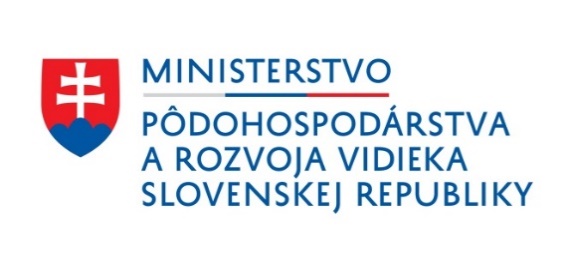 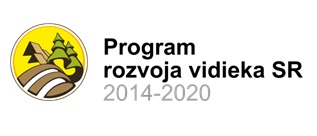 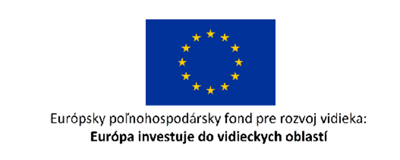  Analytická podpora pre tvorbu Strategického plánu SPP 2021 – 2027 Intervenčná stratégiaAnalytická štúdiaNitra, 2020Zoznam skratiekAEKO	Agroenviromentálno-klimatické opatreniaAKS	Agrárna komora SlovenskaAMR	Antimikrobiálna rezistencia ANC  	oblasti s prírodným a inými obmedzeniami (Areas with Natural Constraints)ASYF	Združenie mladých farmárovAWU	ročná pracovná jednotka (Annual Working Unit)ČŠ	členský štátEIP	Európske inovačné partnerstvoEPFRV	Európsky poľnohospodársky fond pre rozvoj vidiekaEPZF	Európsky poľnohospodársky a záručný fondEÚ	Európska úniaEUR	peňažná mena Európskej menovej únieFADN	Poľnohospodárska účtovná dátová sieťha	hektárHD	hovädzí dobytokCHOP	Chránené označenie pôvodu (Protected designation of origin, PDO)CHVÚ	Chránené vtáčie územie (Natura 2000)CHZO	Chránené zemepisné označenie (Protected geographical indication, PGI)IACS	Integrovaný administratívny a kontrolný systémIPP	Inštitút poľnohospodárskej politikyKDR	krátky dodávateľský reťazecLPIS             	Land parcel identification system, Register poľnohosp. produkčných blokovmil. 	miliónMPRV SR	Ministerstvo pôdohospodárstva a rozvoja vidieka Slovenskej republikyMt	megatonaMVO	mimovládna organizáciaNFP	nenávratný finančný príspevokNH3	amoniakNPPC	Národné poľnohospodárske a potravinárske centrumNPPC-VÚEPP	Národné poľnohospodárske a potravinárske centrum – Výskumný ústav ekonomiky poľnohospodárstva a potravinárstvaNRO	najmenej rozvinuté okresy SROOV 	Odbytové organizácie výrobcovOS	Operačná skupinaPPA 	Pôdohospodárska platobná agentúra PPS	Purchasing Power Standard (parita kúpnej sily)PPÚ	Projekty pozemkových úpravPRV	Program rozvoja vidiekaRV	rastlinná výrobaSP 	Strategický plánSPP	Spoločná poľnohospodárska politikaSPPK	Slovenská poľnohospodárska a potravinárska komoraSR	Slovenská republikaŠR	štátny rozpočettis.	tisícTTP	trvalé trávne porastyVMP	Value of the marketed production (hodnota produkcie)Z.z.	zbierka zákonovZTŠ	Zaručená tradičná špecialita (Traditional speciality guaranteed, TSG)ŽV	živočíšna výrobaZoznam tabuliekTabuľka 1 Súhrnný prehľad alokácií priamych platieb v rokoch 2021-2027 v EUR	13Tabuľka 2 Navrhované intervencie pre špecifický cieľ A	16Tabuľka 3 Degresivita ANC platieb v závislosti od farmou deklarovaného počtu hektárov	17Tabuľka 4 Hodnoty výsledkových indikátorov pre špecifický cieľ A	17Tabuľka 5 Navrhované intervencie pre špecifický cieľ B	21Tabuľka 6 Sektorové intervencie	22Tabuľka 7 Hodnoty výsledkových indikátorov pre špecifický cieľ B	22Tabuľka 8 Navrhované intervencie pre špecifický cieľ C	25Tabuľka 9 Hodnoty výsledkových indikátorov pre špecifický cieľ C	26Tabuľka 10 Navrhované intervencie pre špecifický cieľ D	30Tabuľka 11 Hodnoty výsledkových indikátorov pre špecifický cieľ D	31Tabuľka 12 Navrhované intervencie pre špecifický cieľ E	35Tabuľka 13 Hodnoty výsledkových indikátorov pre špecifický cieľ E	36Tabuľka 14 Navrhované intervencie pre špecifický cieľ F	40Tabuľka 15 Hodnoty výsledkových indikátorov pre špecifický cieľ F	41Tabuľka 16 Navrhované intervencie pre špecifický cieľ G	43Tabuľka 17 Hodnoty výsledkových indikátorov pre špecifický cieľ G	44Tabuľka 18 Navrhované intervencie pre špecifický cieľ H	46Tabuľka 19 Hodnoty výsledkových indikátorov pre špecifický cieľ H	47Tabuľka 20 Zoznam potravinárskych výrobkov vyrábaných v SR v rámci systému Politiky kvality EÚ	49Tabuľka 21 Zoznam vín vyrábaných v SR v rámci systému Politiky kvality EÚ	49Tabuľka 22 Navrhované intervencie pre špecifický cieľ I	51Tabuľka 23 Hodnoty výsledkových indikátorov pre špecifický cieľ I	52SúhrnProdukciaIntervenčná stratégia má v prvom rade za cieľ podporiť rast produkcie a produktivity slovenského poľnohospodárstva a potravinárstva, aby sa zabezpečili pre spotrebiteľov  kvalitné a zdravé lokálne potraviny v dostatočnej miere. Splnenie požiadaviek spotrebiteľov sa dá len nárastom produkcie a zvýšením efektívnosti vo výrobe. Intervenčná stratégia vytvára predpoklady pre nárast investícií do poľnohospodárstva a potravinárstva. Zdroje na podporu produktívnych investícií dosahujú v programovacom období 2021 - 2027 510 mil. EUR.  Tieto zdroje podporia primárnu poľnohospodársku produkciu ako aj spracovanie na farme. Intervenčná stratégia zároveň vytvára predpoklady pre zefektívnenie poskytovania investičných podpôr. V novom programovacom období sa zjednoduší investičná podpora prostredníctvom využívania zodpovedajúcich jednotkových nákladov, jednorazových platieb a paušálnych sadzieb. Z dôvodu efektívneho využitia obmedzených zdrojov sa navrhuje časť investičnej podpory realizovať cez úverové a garančné finančné nástroje, ktoré do podpory investícií zavedú časovú flexibilitu, zníženie administratívnej záťaže a eliminujú subjektívne hodnotenia projektov. Viazanými platbami sa podporia tie poľnohospodárske komodity, ktoré prinášajú najvyššiu pridanú hodnotu pre slovenský vidiek a celú spoločnosť. Ide o ovocie a zeleninu, ktoré sú náročné na pracovnú silu, čím podstatne prispievajú k rozvoju vidieka. Rastúca domáca produkcia zdravej zeleniny a ovocia sa zároveň pozitívne prejaví aj na spotrebe a zdravotnom stave obyvateľstva. Podpora cukrovej repy je potrebná pre zachovanie existujúcej cukornej vertikály, ktorá vytvára množstvo pracovných miest priamo v produkcii cukrovej repy, výrobe cukru, alebo nepriamo v logistike, transporte, poskytovaných vstupoch aj výskume. Podpora chmeľu zabezpečí zachovanie tejto tradičnej komodity na Slovensku, po ktorej sa očakáva rastúci dopyt v budúcnosti. Živočíšna výroba je nevyhnutná pre integrálny rozvoj slovenského poľnohospodárstva a vidieka. Jej dlhotrvajúci pokles je potrebné zastaviť kvôli zamestnanosti, ktorú poskytuje na vidieku, rastúcemu dopytu spotrebiteľov po lokálnych výrobkoch živočíšnej výroby ako aj kvôli dôležitým ekologickým vplyvom. Rast produktivity a produkcie v poľnohospodárstve dlhodobo blokuje neefektívny trh s pôdou. Vysoká rozdrobenosť vlastníctva pôdy vytvára vysoké transakčné náklady, čím sú dlhodobo chránené neefektívne farmy pred zdravou konkurenciou rozvíjajúcich sa a výkonných fariem. Nevyriešené vlastnícke vzťahy zároveň bránia investíciám do infraštruktúry na vidieku ako aj do environmentálnych zariadení a opatrení, ktoré sú potrebné pre ochranu prírodných zdrojov, vrátane biodiverzity a adaptácie na zmenu klímy. Nevyjasnené vlastnícke vzťahy zároveň zvyšujú náklady na súdne spory, náklady verejnej správy ako aj PPA pri prideľovaní priamych platieb a podpôr z 2. piliera SPP. Intervenčná stratégia predpokladá investíciu v sume 210 mil. EUR do projektov pozemkových úprav a financovanie spoločných zariadení a opatrení. Predpokladá sa, že projekty pozemkových úprav budú taktiež dofinancované z národných rozpočtových zdrojov SR.Slovenské poľnohospodárstvo je ohrozované zmenou klímy. Je potrebné, aby v budúcnosti poľnohospodárska produkcia neklesala kvôli rastúcim teplotám a zlému rozloženiu zrážok počas roka. Na adaptáciu poľnohospodárstva na zmenu klímy je už v súčasnosti najmä v produkčných oblastiach potrebné financovať vodozádržné zariadenia a opatrenia ako aj závlahové systémy hlavne pre špeciálnu rastlinnú výrobu. PríjmyPriame platby podporujú príjmy poľnohospodárov, čím ich udržujú v poľnohospodárskej výrobe a motivujú neodísť z vidieka do miest. Intervenčná stratégia uvažuje so stropovaním priamych platieb podľa návrhu Európskej komisie. Zohľadnením osobných nákladov sa zabezpečí stropovanie len fariem, ktoré majú nízku zamestnanosť. Na získanie priamych platieb musia poľnohospodári plniť podmienky kondicionality ako aj ostatné stanovené podmienky oprávnenosti, čím sa podporí ochrana životného prostredia . Na prvých 100 ha bude pre každú farmu sadzba priamych platieb vyššia ako na ostatné hektáre obhospodarovanej pôdy. Ide o aplikáciu princípu degresivity, keď podpora na hektár klesá s veľkosťou farmy. Je to ekvivalent progresívneho zdaňovania pri dani z príjmu. Intervenčná stratégia navrhuje postupne znižovať priame platby na hektár tým, ktorí ich nepotrebujú, čím sa šetria zdroje daňových poplatníkov. Degresivitu priamych platieb prostredníctvom redistributívnej platby vyžaduje nariadenie EK.Intervenčná stratégia vytvára podmienky pre zachovanie poľnohospodárstva na celom území SR. Menej produktívne regióny sú podporované platbou ANC, ktorá farmárov kompenzuje za horšie produkčné podmienky. Intervenčná stratégia zvýšila rozpočet na ANC oproti predchádzajúcemu obdobiu. Keďže platby ANC predstavujú príjmovú podporu, intervenčná stratégia uvažuje s ich degresivitou rovnako ako pri priamych platbách. Platby ANC budú v novom období spravodlivejšie ako boli doteraz, keďže živočíšne farmy budú podporené vyššou sumou na hektár ako rastlinné farmy. To bude lepšie zohľadňovať reálne náklady na výrobu a zároveň prispeje k rastu zamestnanosti.Intervenčná stratégia rieši rastúcu volatilitu príjmov v dôsledku zmeny klímy prostredníctvom podpory poistného. Komerčné poistenie bude dotované, čím sa vyrieši zlyhanie trhu v tomto segmente. Z národných zdrojov sa vytvoria podmienky na riešenie problémov katastrofického, tzv. nepoistiteľného rizika.Životné prostredieAž 48% zdrojov SPP sa použije na ochranu životného prostredia. Budú využité na mitigáciu zmeny klímy a adaptáciu poľnohospodárskych podnikov na zmenu klímy, ochranu prírodných zdrojov a na zabránenie znižovania biodiverzity, resp. je zvyšovanie. Intervenčná stratégia zároveň navrhuje aj posilnenie blahobytu (welfare) zvierat. Intervenčná stratégia podporuje prostredníctvom ekoschémy opatrenia na zníženie vplyvu poľnohospodárstva na zmenu klímy v hodnote 135 mil. EUR. Ide o protierózne opatrenia, opatrenia na zvýšenie podielu organického uhlíka v pôde a zvýšenie sekvestrácie uhlíka. Ekoschéma financovaná taktiež sumou 135 mil. EUR podporí biodiverzitu na slovenskom vidieku v oblasti poľnohospodárstva. Tretia ekoschéma podporí produkciu v špeciálnej rastlinnej výrobe, ktorá je šetrná k životnému prostrediu sumou 95 mil. EUR.Produkciu energie z obnoviteľných zdrojov Slovensko podporí sumou 30 mil. EUR a rovnakou sumou aj znižovanie emisii skleníkových plynov v živočíšnej výrobe. 100 mil. EUR sa poskytne na podporu biodiverzity v lesoch. Počíta sa aj s podporou zameranou na ochranu biodiverzity na poľnohospodárskej pôde, biotopov, prírodných ekosystémov a druhov zvierat na územiach s vysokou prírodnou hodnotou. V súlade s Envirostratégiou 2030 sa zvýši podpora na ekologické poľnohospodárstvo, čo povedie k nárastu plochy, na ktorej sa produkujú ekologické produkty žiadané spotrebiteľmi a chrániace prírodné zdroje. Intervenčná stratégia počíta aj s podstatným nárastom zdrojov pre ochranu blahobytu zvierat. Ochrana vody na Žitnom ostrove sa zabezpečí podporou produkcie, ktorá nemá negatívny vplyv na zásoby pitnej vody.Rozvoj vidiekaProgram LEADER zaznamená podstatný nárast finančných zdrojov oproti predchádzajúcemu obdobiu. Na rozvoj miestnej infraštruktúry, miestnych služieb a podporu podnikania Slovensko vynaloží 8% zdrojov 2. piliera SPP. Pôjde o podporu miestneho rozvoja systémom zdola nahor, čím sa bude garantovať aktívna participácia miestneho obyvateľstva v rámci implementácie miestnych akčných skupín. Program LEADER doplní schéma na podporu biohospodárstva s pozitívnym multiplikačným efektom na vidiecke obyvateľstvo. Hlavnú brzdu rozvoja vidieka odstránia projekty pozemkových úprav, ktoré vysporiadajú vlastníctvo pôdy a umožnia súkromnému sektoru a verejnej a štátnej správe efektívne investovať na vidieku ako aj prilákať mladých aktérov rozvoja vidieka. Strategický plán poskytne zvýšenú podporu najmenej rozvinutým okresom. Mladí poľnohospodáriIntervenčná stratégia kladie dôraz na podporu mladých poľnohospodárov zvlášť a mladých podnikateľov na vidieku všeobecne. 55,6 mil. EUR verejných zdrojov sa poskytne na podporu mladých poľnohospodárov prostredníctvom vyšších priamych platieb a podporí sa celkovo najmenej 620 mladých poľnohospodárov prostredníctvom jednorázových podpôr. Dodatočné zdroje na podporu mladých budú venované z investičných grantov ako aj zo zdrojov určených na vzdelávanie a poradenstva. Intervenčná stratégia navrhuje aktívnu podporu mladých poľnohospodárov prostredníctvom Slovenského pozemkového fondu. Postavenie poľnohospodárov v ponukovom reťazciPoľnohospodárske farmy sú rádovo menšie v porovnaní so spracovateľským priemyslom, resp. supermarketmi, čo zhoršuje ich vyjednávaciu pozíciu. Poľnohospodári sú často ohrozovaní nekalými obchodnými praktikami zo strany spracovateľov, resp. obchodu. Intervenčná stratégia rieši tieto problémy prostredníctvom podpory existujúcich aj nových odbytových organizácií v živočíšnej výrobe, prostredníctvom podpory vertikálnej integrácie a krátkych dodávateľských reťazcov, ako aj podporou miestnych trhov. V špeciálnej rastlinnej výrobe sa podporí koncentrácia produkcie prostredníctvom sektorových opatrení. Celkové verejné zdroje na túto podporu dosiahnu 95 mil. EUR.ModernizáciaSlovenské poľnohospodárstvo zaostáva technologicky za najvyspelejšími štátmi sveta. Je potrebné ho modernizovať, aplikovať najnovšie výdobytky informačných a komunikačných technológií a transferovať do prvovýroby najnovšie poznatky vedy a techniky. Investičná podpora bude smerovať hlavne na modernizáciu podnikov. Slovensko taktiež podporí činnosti operačných skupín Európskeho inovačného partnerstva, prostredníctvom ktorých sa podporí spolupráca vedeckých a odborných inštitúcií a farmárov. Na vzdelávanie a poradenstvo v oblasti pôdohospodárstva sa poskytne 35 mil. EUR. Súhrn alokáciíZdroj: vlastné prepočtyZhrnutie predpokladovIntervenčná stratégia bola vypracovaná v súlade s návrhom NARIADENIA EK, ktorým sa stanovujú pravidlá týkajúce sa strategických plánov, ktoré majú zostaviť členské štáty v rámci spoločnej poľnohospodárskej politiky (strategické plány SPP) a ktoré sú financované z Európskeho poľnohospodárskeho záručného fondu (EPZF) a Európskeho poľnohospodárskeho fondu pre rozvoj vidieka (EPFRV) (ďalej len nariadenie) z 1.6.2018.Intervenčná stratégia je súčasťou Strategického plánu SR (SP) a vychádza z nasledujúcich predpokladov:Počet fariem v IACS-e zostáva nezmenený oproti roku 2018Rozdelenie rozpočtu medzi piliere zostane podľa návrhu nariadenia, t.j. nepresúvajú sa zdroje medzi piliermi2. pilier bude mať 40%-tné spolufinancovanie zo ŠR SRStropovanie je podľa článku 15 nariadenia povinné, zastropovaná suma podľa výpočtu IPP Zastropovaná suma sa presúva do 2. piliera, 105 mil. EUR za 7 rokov z prvého piliera. V druhom pilieri ide o sumu 175 mil. EUR kvôli 40% spolufinancovaniu zo ŠR SRZelená architektúra  podľa článku 87 nariadeniaVýdavky na intervencie zamerané na riešenie osobitných environmentálnych a klimatických cieľov minimálne 30% EPFRV (druhý pilier)Viazané priame platby podľa článku 86 odsek 5 sú 10+2%, (10 %  rozpočtu prvého piliera + 2 % na bielkovinové plodiny)Komplementárna redistributívna podpora príjmu v záujme udržateľnosti podľa článku 26, predpokladáme 100 EUR na prvých 100 ha, podľa údajov za 2018 sa bude týkať 450 tisíc haKomplementárna podpora príjmu pre mladých poľnohospodárov vychádza z článku 27 a prílohy 10 nariadenia, minimálne 55,6 mil. EUR verejných zdrojov je použitých na podporu mladých poľnohospodárov (priame platby pre mladých na prvých 100 ha 100 EUR, týka sa 17 430 ha)Sektorové intervencie podľa článkov 39 – 63, 4,6% VMPPodpora včiel podľa prílohy 8 nariadenia, 999 973 EUR ročne z EPZFPodpora vinohradníctva a vinárstva podľa prílohy 5 nariadenia, 4 887 000 EUR ročne z EPZFANC podľa článku 66 nariadenia, výpočty podľa NPPC, systém podľa NPPC – rozdelenie na farmy s RV a ŽV, degresivita platieb v závislosti od počtu hektárovLEADER tvorí 8% z EPFRV, čím je splnený článok 86 odsek 1, ISTechnická pomoc EPFRV podľa článku 86 odsek 3Pri príprave intervenčnej stratégie sa realizovali stretnutia s jednotlivými zástupcami MPRV SR. Intervenčná stratégia bola vypracovaná aj na základe konzultácií s jednotlivými zástupcami záujmových skupín na Slovensku. Menovite bola konzultovaná so zástupcami SPPK, AKS, Združenia mladých farmárov na Slovensku, Zväzom zeleninárov a zemiakarov Slovenska, Ovocinárskou úniou Slovenskej republiky, Zväzom pestovateľov cukrovej repy, Zväzom vinohradníkov a vinárov Slovenska, odborníkmi na lesy a lesné hospodárstvo, dobré životné podmienky zvierat a v neposlednom rade so zástupcami Agro-ekofóra, Greenpeace, SOS/BirdLife a Ministerstva životného prostredia. Zoznam konzultácií sa nachádza v prílohe tohto dokumentu.Hlavné ciele a intervencie strategického plánu novej SPP na Slovensku pre roky 2021-2027Opis naplnenia troch hlavných cieľov novej SPP EÚVšeobecné ciele nariadenia a novej SPP sú:a) podporovať inteligentný, odolný a diverzifikovaný sektor poľnohospodárstva, ktorý je zárukou potravinovej bezpečnosti; b) zintenzívniť starostlivosť o životné prostredie a opatrenia v oblasti klímy a prispieť k dosahovaniu cieľov Únie v oblastiach týkajúcich sa životného prostredia a klímy; c) posilniť sociálno-ekonomickú štruktúru vidieckych oblastí.Alokácia na základnú platbu na plochu (BIS) je stanovená na úrovni 1 650 974 173 EUR z prvého piliera SPP. Cieľom BIS je udržanie ľudských zdrojov v poľnohospodárstve a zabezpečenie dodržiavania základných štandardov ochrany životného prostredia prostredníctvom kondicionality, čím sa prispeje aj k plneniu cieľov starostlivosti o životné prostredie a klímu. Strategický plán SPP 2021 – 2027 podporí poľnohospodárstvo aj v znevýhodnených oblastiach prostredníctvom platieb ANC. Platbami ANC sa podporí 1,128 mil. hektárov poľnohospodárskej pôdy a platby ANC tvoria 10% rozpočtu SPP a 19% rozpočtu druhého piliera. Platby ANC sú diferencované podľa typov fariem na platby pre farmy ŽV a platby pre farmy RV. Pri platbách ANC sa bude aplikovať degresivita, keďže menšie farmy potrebujú na udržanie konkurencieschopnosti väčšie hektárové podpory ako rozlohou väčšie farmy. Platby Natura 2000 na poľnohospodárskej pôde predstavujú celkovú sumu 1,5 mil. EUR a budú slúžiť na kompenzáciu strát poľnohospodárov na územiach v systéme Natura 2000. Platby ANC a Natura 2000 podporia životaschopné poľnohospodárstvo aj v znevýhodnených podmienkach SR. V novom programovom období SPP 2021 – 2027 Slovensko predpokladá vytvorenie systému na riadenie rizika, ktorý bude pozostávať z podpôr komerčného poistného z prostriedkov druhého piliera a z fondu pre katastrofické riziká, ktorý bude financovaný z národných zdrojov a vlastných zdrojov poľnohospodárov. Systém riadenia rizika umožní rozvoj životaschopných fariem, ktoré sú vo väčšom rozsahu ovplyvňované volatilitou trhu, počasia a čelia rastúcemu riziku v dôsledku chorôb a škodcov. K riadeniu rizika prispejú aj operačné programy v rámci sektorových intervencií.Mladí poľnohospodári, ktorí majú vyššie potreby v prvých rokoch podnikania na pôde budú podporení komplementárnou platbou v hodnote 100 EUR na prvých 100 ha a budú sa môcť uchádzať o granty pre mladých poľnohospodárov v hodnote 70 000 EUR. Na komplementárnu platbu pre mladých poľnohospodárov sa použije 12,2 mil. EUR z prvého piliera a plánuje sa podporiť 620 začínajúcich poľnohospodárov jednorazovou platbou v celkovej hodnote 43,5 mil. EUR verejných zdrojov. Mladí poľnohospodári budú zvýhodnení pri vzdelávaní a poradenstve, kde sa pre nich vyčlení 20% zdrojov určených na tieto účely a taktiež budú môcť čerpať zdroje z intervencií pre rozvoj vidieka „Investície“, kde sa pre mladých poľnohospodárov vyčlení 10%. Mladí poľnohospodári sa podporia aj prostredníctvom finančných nástrojov, ktoré v ich prípade budú môcť byť použité na fyzické investície do rozvoja poľnohospodárskeho podniku, pracovný kapitál ako aj na nákup pôdy. Na národnej úrovni sa bude riešiť prístup mladých poľnohospodárov k pôde. Malé farmy sa podporia navyše aj komplementárnou redistributívnou platbou v hodnote 100 EUR na prvých 100 hektárov, čo bude celkovo predstavovať 11,8% prvého piliera, resp. 315 mil. EUR. Malé farmy získajú 154,5% podpory výmerou nadpriemerných fariem v prepočte na hektár poľnohospodárskej pôdy. Investičné granty budú percentuálne vyčlenené pre malé farmy, rovnako ako finančné nástroje. V oblastiach ANC sa zavedie degresivita platieb, čo v prepočte na hektár zvýhodní taktiež malé farmy. Slovensko využije v plnom rozsahu možností viazaných priamych platieb, ktoré poskytuje nariadenie (10% rozpočtu prvého piliera plus 2% na bielkovinové plodiny). Prostredníctvom viazaných platieb sa podporí živočíšna výroba (chov bahníc, jariek a kôz, výkrm vybraných kategórií hovädzieho dobytka a kravy chované v systéme s trhovou produkciou mlieka) a špeciálna rastlinná výroba (zakryté plochy, vybrané druhy ovocia a zeleniny s vysokou a veľmi vysokou prácnosťou), cukrová repa a chmeľ. Tieto komodity majú pozitívny ekonomický vplyv (cukrová repa, chmeľ), sociálny vplyv prostredníctvom zamestnanosti (ŽV, špeciálna rastlinná výroba) ako aj environmentálny vplyv (cukrová repa). Viazanými platbami sa podporí konkurencieschopnosť v komoditách, ktoré majú silný pozitívny vplyv na rozvoj vidieka a slovenskú ekonomiku. Investičná podpora v rámci intervencií na rozvoj vidieka bude prispievať k podpore prechodu sektoru k trvalej udržateľnosti, ochrane prírodných zdrojov, uhlíkovej neutralite a zvyšovaniu pohody zvierat formou modernizácie poľnohospodárskych podnikov, využívaním nových inovatívnych technológií, modernizáciou/rozšírením kapitálu a budov, ako aj na výdavkami na neproduktívne investície, ktoré slúžia na adaptáciu a mitigáciu zmeny klímy a zlepšenie životného prostredia. Investičná podpora predstavuje celkovo 960 mil. EUR, čo bude tvoriť 34% druhého piliera SPP. Investičná podpora do prvovýroby tvorí 275 mil. EUR, do spracovania na farmách 235 mil. EUR. Podstatná časť investičnej podpory sa bude pre podniky realizovať prostredníctvom finančných nástrojov. Investičná podpora do neproduktívnych environmentálnych investícií v rámci špecifických cieľov 4, 5 a 6 bude 410 mil. EUR. Pôjde na obnovu, resp. zachovanie biodiverzity v lesoch, investície do závlah, ktoré slúžia na adaptáciu poľnohospodárskych podnikov na zmenu klímy. Investície v rámci programu LEADER dosiahnu 230 mil. EUR a ich cieľom je podpora miestneho rozvoja, lokálnej infraštruktúry a služieb na vidieku. Dopĺňať ich budú investície do bioekonomiky v hodnote 40 mil. EUR a investície realizované v rámci horizontálnej a vertikálnej spolupráce fariem. V rámci spolupráce sa podporí aj transfer vedomostí a inovácií od výskumnej sféry k pôdohospodárom a ostatným aktérom rozvoja vidieka.Slovensko podporí investície do projektov pozemkových úprav a spoločných zariadení a opatrení čiastkou 210 mil. EUR. Alokácia bude riešiť fragmentáciu vlastníckych práv, a Slovensku zabezpečí sceľovanie pozemkov, čím sa znížia transakčné náklady na nákup alebo prenájom pôdy a umožní vytvárať vidiecku infraštruktúru a zelené krajinné prvky. Dosahovať ciele Únie v oblasti životného prostredia a klímy umožnia intervencie v rámci druhého piliera ako aj ekoschémy financované z prvého piliera. Celkovo Slovensko na tento účel vyčlení 48% prostriedkov prvého a druhého piliera. Intervencie v rámci druhého piliera budú financovať ekologické poľnohospodárstvo v sume 240 mil. EUR, čím sa zabezpečí zvýšená ochrana vody a pôdy ako aj organická produkcia pre spotrebiteľov. Integrovaná produkcia financovaná hodnotou 95 mil. EUR povedie k redukcii pesticídov v pôde a v produktoch vinohradníctva, ovocinárstva a zeleninárstva. Tieto intervencie zároveň prispejú aj k zlepšeniu biodiverzity a ku klimatickej akcii. 200 mil. EUR sa poskytne na zmierňovanie zmeny klímy prostredníctvom financovania opatrení proti vodnej erózií pôdy a na zvýšenie organického uhlíka v pôde. Na zlepšenie biodiverzity v lesoch sa využijú plošné platby na zlepšenie štruktúry lesných porastov, vrátane zlepšovania štruktúry porastov po kalamitách. Adaptáciu na zmenu klímy pomôžu riešiť vodozádržné zariadenia v lesoch, ktoré získajú v rámci SP 30 mil. EUR a vodozádržné zariadenia na poľnohospodárskej pôde financované v rozsahu 110 mil. EUR. Slovensko vyčlení 210 mil. EUR na welfare zvierat, kde sa podporí zväčšenie životného prostredia zvierat ako aj zmierni intenzita a dĺžka výkrmu a bude sa riešiť vysoká tepelná záťaž zvierat v letných mesiacoch.Strategický plán prispeje k rozvoju vidieka prostredníctvom príjmovej podpory poľnohospodárov, ktorí tvoria neoddeliteľnú časť vidieka a prostredníctvom zvyšovania konkurencieschopnosti a pridanej hodnoty v poľnohospodárstve. 210 mil. EUR sa využije v rámci SP na projekty pozemkových úprav, realizáciu spoločných zariadení a opatrení, ktoré umožnia efektívnejšie budovať infraštruktúru na vidieku. V rámci programu LEADER sa 230 mil. EUR použije na projekty realizované systémom zdola nahor, ktoré majú silný pozitívny vplyv na lokálny rozvoj. 40 mil. EUR sa použije na spoluprácu v projektoch EIP a rozvoj biohospodárstva, ktoré zefektívni využívanie lokálnych obnoviteľných zdrojov.Typy a alokácie aplikovaných intervencií priamych platiebPodľa článku 14 nariadenia môže členský štát využiť nasledovné typy intervencií vo forme priamych platieb:Oddelené priame platby sú: a) základná podpora príjmu v záujme udržateľnosti; b) komplementárna redistributívna podpora príjmu v záujme udržateľnosti; c) komplementárna podpora príjmu pre mladých poľnohospodárov; d) režimy v záujme klímy a životného prostredia. Viazané priame platby sú: a) viazaná podpora príjmu; b) osobitná platba na bavlnu.Slovensko využije všetky typy oddelených a viazaných priamych platieb s výnimkou osobitnej platby na bavlnu. Bavlna sa na Slovensku nepestuje.V rámci oddelených priamych platieb Slovensko aplikuje:a) základnú podporu príjmu v záujme udržateľnosti vo forme platby na hektár (ha) obhospodarovanej pôdy v prospech skutočného poľnohospodára v priemernej výške 127 EUR/ha ročne. b) komplementárnu redistributívnu podporu príjmu v záujme udržateľnosti vo forme platby na ha v prospech skutočného poľnohospodára vo výške 100 EUR/ha ročne na prvých 100 ha. c) komplementárnu podporu príjmu pre mladých poľnohospodárov vo forme platby na ha obhospodarovanej pôdy v prospech mladého farmára vo výške 100 EUR/ha ročne na maximálne 100 prvých ha mladého poľnohospodára.d) režimy v záujme klímy a životného prostredia v celkovej alokácii 365 mil. EUR na 7 rokov. Výška alokácie spĺňa očakávaný prínos politiky v oblasti zmeny klímy (článok 87 nariadenia).V rámci viazaných priamych platieb Slovensko aplikuje:a) viazanú podporu príjmu vo výške 10% alokácie priamych platieb zvýšenú o 2% na bielkovinové plodiny. Celková alokácia viazaných priamych platieb bude 333,8 mil. EUR.Tabuľka 1 Súhrnný prehľad alokácií priamych platieb v rokoch 2021-2027 v EURZdroj: vlastné prepočtyVýrazné zjednodušenie SPP a zníženie administratívnej záťaže žiadateľov na SlovenskuSlovensko v plnej miere využije článok 77 nariadenia a zjednoduší vykazovanie nákladov pri intervenciách rozvoja vidieka  bez toho, aby boli dotknuté články 65, 66, 67 a 69. Slovensko v rámci týchto intervencií bude v maximálnej možnej miere využívať jednotkové náklady, jednorazové platby alebo paušálne financovanie. Sumy sa stanovia jedným z nasledovných spôsobov: a) spravodlivá, nestranná a overiteľná metóda výpočtu;b) návrhy rozpočtu; c) v súlade s pravidlami na uplatnenie zodpovedajúcich jednotkových nákladov, jednorazových platieb a paušálnych sadzieb uplatniteľných v prípade politík Únie pri podobnom type operácie; d) v súlade s pravidlami na uplatnenie zodpovedajúcich jednotkových nákladov, jednorazových platieb a paušálnych sadzieb uplatňovaných v prípade grantových schém financovaných výlučne členským štátom pri podobnom type operácie.V novom programovom období sa žiadateľom zníži administratívna záťaž, zjednoduší podávanie projektov a zefektívni a zvýši transparentnosť podávania projektov vo vzťahu k plneniu podmienok zákona o verejnom obstarávaní, resp. podmienok v zmysle vlastného usmernenia PPA k obstarávaniu tovarov, stavebných prác a služieb. Efektívne čerpanie prostriedkov bude posilnené využívaním vyššej frekvencie výziev a skrátením hodnotiaceho procesu jednotlivých žiadostí. Za účelom zvýšenia transparentnosti, časovej dostupnosti a flexibility bude Slovensko časť investičnej podpory ako intervencie na rozvoj vidieka alokovať prostredníctvom finančných nástrojov. Iné operačné programy spolufinancované z EÚ v SR finančné nástroje využívajú. Ich výhodou je:Pákový efekt  - zvýšenie alokácie prostredníctvom zdrojov komerčných bánkRevolvingový charakter zdrojov realizovaný postupným splácaním úverov poľnohospodármiČasová flexibilita čerpania finančných prostriedkov poľnohospodármi, ktorá umožní čerpanie zdrojov v čase potrebyZvýšenie dostupnosti zdrojov pre vybrané skupiny poľnohospodárov s nízkou hodnotou zabezpečenia (najmä malí a mladí poľnohospodári)Zníženie administratívnej záťaže a skrátenie lehôt hodnotenia zámerovBanky majú know-how na zhodnotenie životaschopnosti projektov. Miera nesplácaných úverov pre poľnohospodárov v komerčných bankách je nízka (menej ako 5%). Finančné nástroje budú znižovať úrokové náklady, zvýšia záruky pre komerčné banky a budú sa realizovať aj odpustením malej časti istiny v prípade riadneho splácania úverov.Zníži sa administratívne zaťaženie Poľnohospodárskej platobnej agentúry.Posúdenie potrieb a intervenčná stratégia vo väzbe na špecifické ciele SPP EÚ Špecifický cieľ A: Podporovať prijateľné poľnohospodárske príjmy a odolnosť na celom území Únie v záujme zlepšenia potravinovej bezpečnosti Zhrnutie SWOT analýzyNa Slovensku tvorí celková poľnohospodárska pôda (UAA) 1 910 650 ha (Eurostat). Na 1 856 000 (97,2% celkovej UAA) sa poskytujú priame platby (BPS), ktoré slúžia na podporu príjmu a ako kompenzácia za poskytovanie environmentálnych verejných statkov. Podmienkou na získanie priamych platieb je dodržiavanie tzv. kondicionality, ktorá zabezpečuje, že poľnohospodári plnia základné štandardy v oblasti životného prostredia, bezpečnosti potravín, zdravia zvierat a rastlín, ako aj  požiadavky na udržiavanie pôdy v dobrom poľnohospodárskom a environmentálnom stave. Mzdy v poľnohospodárstve dosiahli v roku 2017 76,4% miezd v národnom hospodárstve (Zelená správa, 2018). Mzdy v poľnohospodárstve sú trhové a odzrkadľujú ponuku a dopyt po poľnohospodárskej práci na vidieku. Príjmy poľnohospodárskych fariem merané ukazovateľom AFI (Agricultural Factor Income) na AWU (Annual Work Unit) dosahujú nadpriemernú úroveň v rámci EÚ. AFI v ostatných rokoch na Slovensku vykazovalo jedno z najvyšších temp rastu v EÚ.Extrémne prírodné javy, choroby rastlín a zvierat a zmena klímy majú čoraz častejší a intenzívnejší dopad na poľnohospodársku produkciu v EÚ aj na Slovensku. Vysoká rizikovosť ovplyvňuje príjmy a konkurencieschopnosť poľnohospodárov, čo vedie k zníženiu objemu investícií a sťaženiu plánovania. Podiel poľnohospodárov s komerčným poistením je na Slovensku nízky. V roku 2017 poistné za zvieratá a rastliny predstavovalo 6,8 mil. EUR. Hlavnými prekážkami sú cena poistenia, vysoká spoluúčasť pri poistnej udalosti a nesúlad medzi ponukou a dopytom po poistných produktoch (Európska komisia, 2017). V roku 2018 bolo poistených v komerčných poisťovniach 1478 poľnohospodárskych podnikov a náhrady škôd za poistné udalosti boli vyplatené 551 podnikom (VÚEPP, 2019). Z dlhodobého hľadiska klesá objem zaplateného poistného za zvieratá a úrodu ako aj vyplatené náhrady škôd, ktoré sú na úrovni 30 - 50 % zaplateného poistného. V prípade škôd nadmerného rozsahu situáciu rieši štát ad hoc platbami, ktoré nie sú systematickým riešením problémov s nízkym poistením a vytvárajú volatilitu výdavkov pre štátny rozpočet.Poľnohospodári v súčasnosti využívajú podporu na poistenie podľa nar. Vlády č. 83/2017 (SOT – operačné programy). Vinič je na Slovensku jedinou plodinou, na ktorú môžu pestovatelia žiadať kompenzáciu poistného. Kompenzácia časti ročného poistného bola uplatňovaná od roku 2000 aj pri iných plodinách. Podpora skončila v roku 2013 a odvtedy sú vinohradníci jedinými pestovateľmi, ktorí môžu žiadať o pomoc. V roku 2016 o kompenzáciu požiadalo 36 pestovateľov a v roku 2017 počet vzrástol na 48.Na Slovensku bolo v roku 2016 25 660 fariem (Eurostat). 18 984 fariem (76% všetkých fariem) bolo registrovaných v Integrovanom administratívnom a kontrolnom systéme (IACS). Z 25 660 fariem, 20 400 je menších ako 20 ha, 2860 fariem ma veľkosť medzi 20 a 100 ha a 2 400 fariem je väčších ako 100 ha.  47,3% všetkých fariem je menších ako 5 ha. Farmy väčšie ako 100 ha obhospodarujú 90% UAA a produkujú 95% poľnohospodárskej produkcie. Priemerná veľkosť farmy je 80,7 ha (priemerná veľkosť farmy s podporou je 99,1 ha), čo je 5 násobne viac ako priemer v EÚ.Malé farmy na Slovensku  obhospodarujúce menej ako 100 ha pôdy boli vytvorené nedávno, a preto nemajú aktíva, záruky a tržby porovnateľné s veľkými farmami alebo malými farmami v EU-15, čo má negatívny vplyv na ich možnosti získavať úvery a investovať. Rozšíreniu malých fariem čiastočne bráni aj trh s pôdou, ktorý je veľmi fragmentovaný a vytvára vysoké transakčné náklady na nákup alebo prenájom pôdy (Revízia výdavkov MPRV SR, 2019). V programovacom období́ 2014 – 2020 bolo na ANC vyčlenených na Slovensku 482,7 mil. EUR, čo predstavovalo 23,2 % celkových prostriedkov PRV. Uvedenou sumou sa do roku 2020 podporuje udržanie poľnohospodárskej činnosti na približne 1,24 mil. ha znevýhodnených oblastí. Sadzby pre ANC pokrývali 70% rozdielov medzi produkčnými oblasťami a ANC. Určenie výšky vyrovnávacích príspevkov za hospodárenie v znevýhodnených prírodných podmienkach vychádza z ekonomickej analýzy (NPPC 2019). Výška ujmy sa stanovuje ako dodatočné náklady a strata príjmu vyplývajúca z obmedzenia poľnohospodárskej výroby v ANC v porovnaní s oblasťami bez obmedzení. Identifikácia potrieb vyplývajúca zo SWOT analýzy1.Podpora príjmov poľnohospodárovNa Slovensku je potrebné podporiť príjmy v poľnohospodárstve s cieľom udržať poľnohospodárov v odvetví, zabezpečiť poskytovanie environmentálnych verejných statkov a zvyšovať mzdy poľnohospodárskych zamestnancov.2.Zníženie volatility príjmov prostredníctvom riadenia rizíkV súčasnosti v slovenskom poľnohospodárstve chýba systematická podpora riadenia rizika zo zdrojov SPP. Neexistuje ani verejný systém na podporu poľnohospodárov pri katastrofických škodách. Podpora riadenia rizika absentuje aj z národných zdrojov. Kompenzácie strát sa realizujú ad hoc platbami. Je potrebné zaviesť nástroje na riadenie rizika v rámci SPP aj z národných zdrojov. 3.Stabilizácia príjmov malých fariemMalým farmám (do 100 ha) chýbajú zdroje na investície do aktív aj do pracovného kapitálu. Pre rozvoj malých fariem je dôležité zlepšiť fungovanie trhu s pôdou a umožniť im nákup alebo prenájom dodatočnej pôdy pre ich rozvoj. Z dotazníkového prieskumu MPRV SR realizovaného v roku 2019 vyplýva, že malí poľnohospodári potrebujú aj prístup ku kvalitnému vzdelávaniu a poradenstvu.4.Zvyšovanie tvorby príjmov poľnohospodárskych podnikov v oblastiach s prírodnými a inými špecifickými obmedzeniami (ANC a Natura 2000 na poľnohospodárskej pôde)Územia v ANC a Natura 2000 potrebuje na udržanie poľnohospodárskej produkcie dodatočnú podporu na zmiernenie ekonomických rozdielov vo vzťahu k produkčným oblastiam. V prepočte na hektár potrebujú väčšiu podporu menšie farmy v ANC ako väčšie farmy. Miera podpory v oblastiach s prírodnými a inými špecifickými obmedzeniami je vo väčšom rozsahu potrebná pre farmy špecializujúce sa na živočíšnu výrobu ako na rastlinnú výrobu. Navrhované intervencieTabuľka 2 Navrhované intervencie pre špecifický cieľ AZdroj: vlastné prepočtyINTERVENCIE:Základná podpora príjmu v záujme udržateľnosti tvorí podstatnú časť podpory príjmu fariem na Slovensku. Celková alokácia bude na úrovni 1651 mil. EUR na obdobie 7 rokov. V zmysle nariadenia o strategických plánoch, ktoré uvádza povinnú redukciu platieb (stropovanie), Slovensko stropovanú čiastku na úrovni 15 mil. EUR ročne (105 mil. EUR v období 7 rokov) presunie do druhého piliera. Komplementárna redistributívna podpora príjmu v záujme udržateľnosti bude na Slovensku na prvých 100 ha (priemerná veľkosť farmy) na úrovni 100 EUR na ha. Celková alokácia na obdobie 7 rokov bude na úrovni 315 mil. EUR a zabezpečí vyššiu podporu príjmu menším farmám, ktoré sú dôležité pre rozvoj vidieka a štruktúru poľnohospodárskej produkcie a ktoré majú ekonomické znevýhodnenia oproti veľkým farmám.Nástroje na riadenie rizika budú realizované vo forme Úhrady časti poistného na komerčné poistenie s alokáciou 10 mil. EUR ročne na podporu komerčného poistného v rámci nástrojov druhého piliera SPP na riadenie rizika,Národnej podpory na systémové poistenie proti katastrofickým rizikám. Cieľom intervencie je vytvoriť systém na poistenie poľnohospodárov v prípade katastrofických udalostí a zároveň znižovať volatilitu verejných výdavkov,Sektorových intervencií na podporu poistenia v sektore ovocia a zeleniny, v sektore zemiakov a v sektore vinohradníctva a vinárstva. V rámci operačných skupín pre ovocie a zeleninu a vinohradníctvo a vinárstvo sa bude sledovať cieľ i v článku 42 Nariadenia o predchádzaní kríz a manažmentu rizika prostredníctvom podpory na poistenie úrody.Intervencie v záujme rozvoja vidieka – prírodné alebo iné prekážky, znevýhodnenia súvisiace s konkrétnou oblasťou vyplývajúce z určitých povinných požiadaviek. Kompenzácie boli vypočítané pre dva typy fariem (NPPC, 2019): farmy špecializujúce sa na živočíšnu výrobu (ŽV) a farmy špecializujúce sa na rastlinnú výrobu (RV). Farmy ŽV majú viac ako 0,3 DJ na ha, kým farmy RV majú menej ako 0,3 DJ na ha. V porovnaní s obdobím 2014-2020 sú navrhnuté vyššie sadzby na základe výpočtov NPPC. Slovensko uplatní vypočítané sadzby v plnej miere a zároveň uplatní aj vyššiu mieru degresivity platieb. Tabuľka 3 Degresivita ANC platieb v závislosti od farmou deklarovaného počtu hektárovZdroj: vlastné prepočtyZa uvedených podmienok budú ročné platby na ANC pri 100% -tnej kompenzácii a degresivite uvedenej vyššie v objeme 77mil. EUR, čo spolu na obdobie 2021-2027 predstavuje alokáciu 540mil.EUR.V rámci intervencie Znevýhodnenia súvisiace s konkrétnou oblasťou vyplývajúce z určitých povinných požiadaviek bude kompenzovaná strata príjmu na územiach Natura 2000. Alokácia bude vo výške 1,5 mil. EUR.Slovensko podporí modernizáciu, prenos inovácií a poznatkov formou vzdelávania a poradenstva (20 mil. EUR, Výmena poznatkov a informácií)Hodnoty relevantných výsledkových indikátorov Tabuľka 4 Hodnoty výsledkových indikátorov pre špecifický cieľ AZdroj: vlastné prepočtyR4 - Prepojenie podpory príjmu so štandardmi a dobrými postupmi: Ukazovateľ dáva do pomeru podporenú rozlohu, na ktorú sa vzťahuje podpora príjmu a podlieha podmienenosti (1 856 000 ha) a celkovú rozlohu podľa Eurostatu (1 910 650 ha).Cieľová hodnota ukazovateľa R4 sa navrhuje na úrovni 97,2%. Podpora príjmu je už v súčasnom období prepojená so štandardmi a dobrými postupmi na vysokej úrovni. Cieľom je túto úroveň v budúcnosti udržať.R5 - Riadenie rizika: Podiel poľnohospodárov na nástrojoch riadenia rizika SPP V súčasnosti je podiel poľnohospodárov využívajúcich nástroje riadenia rizika z prostriedkov SPP 0,1%, keďže SR neaplikuje riadenie rizika v rámci PRV a len 36 vinohradníkov sa podieľalo na riadení rizika v rámci sektorovej podpory. Na Slovensku v súčasnosti reálne existuje len komerčné poistenie v poľnohospodárstve a  ad-hoc kompenzačné platby z národných zdrojov. Slovensko zavedie nástroj na riadenie rizika vo forme dotácie na komerčné poistenie, ktorým podporí 3 000 farmárov. Z národných zdrojov sa bude financovať poistenie proti katastrofickým rizikám. V rámci SOT sa alokujú zdroje na riadenie rizika pre ovocie, zeleninu, zemiaky, vinohrady a vinohradníctvo.R6 - Redistribúcia na menšie farmy: Percento dodatočnej podpory na hektár pre oprávnené farmy s podpriemernou veľkosťou farmy (v porovnaní s priemerom) Na Slovensku bolo v roku 2018 celkovo podporených formou priamych platieb 18 731 fariem. Z nich 16 292 bolo podpriemerných z hľadiska výmery. Tieto farmy mali menšiu obhospodarovanú plochu ako 100 hektárov, pričom priemerná výmera podporenej farmy na Slovensku je približne 100 hektárov (podporená plocha 1 856 000 ha, počet podporených fariem 18 731, priemer 99,1 ha). Celková výmera podpriemerných fariem predstavovala v roku 2018 205 744 ha. Podpora na prvých 100 ha sa bude poskytovať na spolu  450 000 ha (plocha podpriemerne veľkých fariem a plocha prvých 100 ha nadpriemerne veľkých fariem). Cieľová hodnota ukazovateľa R6 je stanovená na 150,2%. R7 -Posilnenie podpory fariem v oblastiach so špecifickými potrebami: Percento dodatočnej podpory na hektár v oblastiach s vyššími potrebami (v porovnaní s priemerom)Z celkového počtu podporených hektárov (1 856 000) bude do oblastí so špecifickými potrebami zaradených 1 127 776 ha, čo predstavuje 61% podporenej pôdy na Slovensku. Podľa navrhovaného systému podpory a vypočítaných sadzieb (NPPC, 2019) sa v oblastiach so špecifickými potrebami bude poskytovať 154,5% podpory oproti oblastiam bez špecifických potrieb. Zdôvodnenie a vysvetlenie finančnej alokácie na jednotlivé intervencie, ktoré prispejú k dosiahnutiu cieľovNa základnú podporu príjmu sa vyčlení na obdobie 7 rokov 1 650 974 173 EUR, čo predstavuje 62% rozpočtu na prvý pilier SPP. Táto suma prispeje k zabezpečeniu udržateľnosti poľnohospodárstva, poskytovaniu environmentálnych verejných statkov a zabezpečeniu udržateľnosti príjmov v poľnohospodárstve v dlhodobom horizonte. Komplementárna redistributívna podpora príjmu v záujme udržateľnosti predstavuje 315 mil. EUR, čo je 11% prvého piliera SPP. Táto suma prispeje k podpore príjmov malých fariem a zabezpečí ich dlhodobú stabilitu. Malé farmy majú nižšie príjmy ako veľké farmy, čo im bráni v rozvoji. Taktiež majú malé farmy horší prístup k úverom, čo bráni realizovať potrebné investície na rozvoj. Finančná medzera pre malé farmy je odhadnutá v rozpätí 84,4 mil. EUR – 190,7 mil. EUR (FI compas survey, 2018).Komplementárna podpora príjmu pre mladých poľnohospodárov dosiahne 12,2 mil. EUR za obdobie 7 rokov. Zvyšná časť z 55,6 mil. EUR verejných zdrojov určená podľa Nariadenia na podporu mladých poľnohospodárov sa bude rozdeľovať prostredníctvom grantov na usadenie sa mladých poľnohospodárov vo forme jednorazovej platby. Mladí poľnohospodári budú podporení aj z iných intervencií na rozvoj vidieka ako aj v rámci sektorových intervencií (špecifický cieľ G).Na podporu fariem podnikajúcich v oblastiach s prírodnými alebo inými prekážkami je vyhradených 540 mil. EUR. Touto sumou sa podporia za obdobie 7 rokov farmy podnikajúce na 1,128 mil. ha. Podpora v ANC bude diferencovaná podľa systému hospodárenia pre farmy živočíšnej výroby a farmy rastlinnej výroby podľa výpočtov VÚEPP (NPPC, 2019). Využije sa princíp degresivity platieb podľa veľkosti fariem. 70 mil. EUR sa použije na podporu riadenia rizika pre poistiteľné udalosti. V roku 2018 predstavovalo poistné na komerčné poistenie zvierat a úrod 6,8 mil. EUR a komerčné poistenie malo 1478 fariem. Podpora poistenia hodnotou 10 mil. EUR verejných zdrojov ročne, čo predstavuje 147 percent ročného komerčného poistenia, povedie k  nárastu poistených fariem a celkového objemu vynaloženého na poistenie úrody a zvierat oproti súčasnému programovaciemu obdobiu. Riadenie rizika sa navyše bude podporovať v rámci odbytových organizácií poľnohospodárov podporovaných v rámci sektorových intervencií. Z národných zdrojov sa bude financovať pripoistenie fariem využívajúcich komerčné poistenie proti katastrofickým rizikám. Slovenské farmy budú mať v novom programovom období prístup k viaczdrojovej podpore poistenia. Poistiteľné riziká budú mať farmy taktiež možnosť riešiť prostredníctvom opatrení na úrovní farmy ako je diverzifikácia výroby, ale aj prostredníctvom garantovaných priamych platieb. Špecifický cieľ B: Posilniť orientáciu na trh a zvýšiť konkurencieschopnosť vrátane intenzívnejšieho zamerania sa na výskum, technológiu a digitalizáciuZhrnutie SWOT analýzyŠtruktúra poľnohospodárskej produkcie na Slovensku sa za ostatné obdobie mení. Zvyšuje sa podiel rastlinnej výroby na úkor živočíšnej produkcie. Komodity živočíšnej výroby a špeciálnej rastlinnej výroby majú nízky podiel na celkovej produkcii aj napriek podpore z II. Piliera SPP v období 2014 – 2020, ktorá bola orientovaná hlavne na podporu živočíšnej a špeciálnej rastlinnej výroby. Pokles podielu živočíšnej výroby a špeciálnej rastlinnej výroby má negatívny vplyv na zamestnanosť na vidieku. Meniaca sa štruktúra poľnohospodárskej produkcie zároveň ovplyvňuje niektoré environmentálne aspekty: nízka úroveň organického uhlíka v pôde, erózia pôdy, zvyšovanie podielu monokultúr na pôde s negatívnym vplyvom na biodiverzitu. Oddelené priame platby viazané na pôdu znevýhodňujú živočíšnu výrobu a špeciálnu rastlinnú produkciu. Na Slovensku tvorba hrubého fixného kapitálu (THFK) na hrubú pridanú hodnotu (GVA) dosahuje nízku úroveň (45% v roku 2017). V ostatných rokoch THFK v poľnohospodárstve klesá. Mnohé slovenské farmy sú podkapitalizované. Na Slovensku je vzhľadom k podnebiu nízky podiel pôdy pod závlahami. V ostatných rokoch sa nerealizovali potrebné investície do závlah, čo má vplyv na produktivitu špeciálnej rastlinnej výroby a ostatných plodín využívajúcich závlahy (cukrová repa, kukurica,...).  Investície chýbajú hlavne v subsektoroch, ktoré majú najväčší potenciál vytvárať (udržať, respektíve zmierniť pokles) zamestnanosť ako aj v subsektoroch, ktoré majú potenciál rásť. Taktiež je na Slovensku nedostatok neproduktívnych investícií, ktoré majú pozitívny vplyv na životné prostredie.Ex post hodnotenia predchádzajúcich PRV zdôrazňujú, že malé projekty mali pozitívnejší vplyv na hrubú pridanú hodnotu, produktivitu, zamestnanosť a zisky podnikov ako veľké projekty (Ex-post hodnotenie PRV, Prounion, 2018).  Investičné granty majú nevýhodu, že sú administratívne náročné a málo časovo flexibilné. Finančné nástroje predstavujú efektívny spôsob využitia limitovaných finančných prostriedkov na podporu investícií v pôdohospodárstve a potravinárstve (Revízia, 2019). Pomáhajú riešiť zlyhanie trhu, ktoré spôsobuje nedostatočné financovanie projektov z trhových zdrojov. Umožňujú do sektora pritiahnuť dodatočné súkromné zdroje, čím vytvárajú tzv. pákový efekt. Finančné nástroje sú charakterizované revolvingovým princípom, keď sa alokované zdroje neskôr vrátia a sú použité znova, čo vytvára multiplikačný efekt. Taktiež dokážu zefektívniť prerozdeľovanie podpôr medzi farmy, keďže sa do tohto procesu zapoja aj finančné inštitúcie a sú časovo viac flexibilnejšie ako investičné granty. Slovensko však nemá skúsenosti s aplikáciou finančných nástrojov z EPFRV, čo si bude vyžadovať investovanie do vzdelávania a poradenstva na úrovni podnikov aj na úrovni verejnej správy.Identifikácia potrieb vyplývajúca zo SWOT analýzy1.Zvýšiť konkurencieschopnosť poľnohospodárskych podnikov investíciami do modernizácie, inovácií a digitalizácieJe potrebné zvýšiť konkurencieschopnosť slovenských poľnohospodárskych podnikov na spoločnom trhu EÚ a zároveň posilniť spoločenskú udržateľnosť a environmentálnu ochranu prostredníctvom investícií do tvorby hrubého fixného kapitálu, nových technológií, inovácií a digitalizácie. Je potrebné zvýšiť časovú flexibilitu investičnej podpory a znížiť jej administratívnu záťaž. 2.Podporiť sektory, ktoré majú ekonomické, sociálne a environmentálne benefityJe potrebné podporiť podniky, ktoré produkujú komodity s pozitívnymi ekonomickými, sociálnymi alebo environmentálnymi dopadmi na poľnohospodárstvo a vidiek. Ide o podporu špeciálnej rastlinnej výroby, cukrovej repy, chmeľu a živočíšnej výroby. 3.Posilnenie finalizácie poľnohospodárskej produkcie a jej odbytu s akcentom na lokálne výrobkyNa Slovensku je potrebné zvyšovať pridanú hodnotu na farmách prostredníctvom investovania do spracovania potravín. Zároveň je potrebné podporiť farmy, ktoré prinášajú vyššiu pridanú hodnotu na hektár pôdy alebo na zamestnanca. Je potrebné uspokojiť dopyt spotrebiteľov po kvalitných lokálnych potravinách s vyššou pridanou hodnotou.Navrhované intervencieTabuľka 5 Navrhované intervencie pre špecifický cieľ B Zdroj: vlastné prepočtyIntervencie:1.Viazaná podpora príjmu v objeme 333 841 933  EUR. Ide o 12% z objemu priamych platieb. 2% z objemu priamych platieb budú využité na podporu bielkovinových plodín a 10% objemu priamych platieb bude použitých na viazané platby na mlieko a mliečne výrobky, ovčie a kozie mäso, hovädzie a teľacie mäso, chmeľ, cukrovú repu, ovocie, zeleninu a zemiaky na výrobu škrobu. 2.InvestícieZ verejných zdrojov sa použije 275 mil. EUR za 7 rokov na modernizáciu poľnohospodárskych podnikov v oblasti prvovýroby. Dôraz bude na investície do živočíšnej výroby a špeciálnej rastlinnej výroby. Sumou 235 mil. EUR verejných zdrojov sa v novom programovacom období podporia investície poľnohospodárskych podnikov do spracovania. Pre mladých a malých (do 100 ha) farmárov sa vyčlení z investícií 10% zdrojov. V investičných podporách budú zvýhodnené najmenej rozvinuté okresy.Zo zdrojov vyčlenených na investície sa časť bude realizovať formou finančných nástrojov. Slovensko bude využívať úverové finančné nástroje a garancie úverov.3.Sektorové intervencie Slovensko využije sektorové intervencie na podporu sektoru ovocia, zeleniny. Novou podporenou plodinou budú zemiaky. Pokračovať budú aj školské programy pre mlieko a ovocie a zeleninu, ale v zmysle legislatívy nebudú súčasťou sektorových intervencií. Povinne budú podporené sektory včiel a vinohradníkov a vinárov.Tabuľka 6 Sektorové intervencieZdroj: vlastné prepočtyHodnoty relevantných výsledkových indikátorov Tabuľka 7 Hodnoty výsledkových indikátorov pre špecifický cieľ BZdroj: vlastné prepočtyR8 - Zameranie na poľnohospodárske podniky v sektoroch v ťažkostiach: Podiel poľnohospodárov využívajúcich podporu viazaného príjmu na zlepšenie konkurencieschopnosti, udržateľnosti alebo kvality.Slovensko podporuje prostredníctvom viazaných platieb sektory v ťažkostiach. Celkovo bolo v období 2014-2020 5045 fariem zameraných na pestovanie ovocia, zeleniny, cukrovej repy, chmeľu a na vybrané oblasti živočíšnej výroby (mlieko a mliečne produkty, hovädzí dobytok, ovce a kozy). R9 - Modernizácia fariem: Podiel poľnohospodárov, ktorí dostávajú investičnú podporu na reštrukturalizáciu a modernizáciu vrátane zlepšenia efektívnosti využívania zdrojov z celkového počtu poľnohospodárov.V období 2014-2020 bolo z prostriedkov PRV podporených 1301 fariem vo forme investičnej podpory. Podpora bola zameraná na modernizáciu techniky a technológií fariem. Zdôvodnenie a vysvetlenie finančnej alokácie na jednotlivé intervencie, ktoré povedú k dosiahnutiu cieľovSlovensko v plnom rozsahu využije možnosti, ktoré stanovuje nariadenie o strategických plánoch, na podporu prostredníctvom viazaných platieb. Celková alokácia na viazané platby dosiahne 333,8 milióna EUR, ktoré sú tvorené podielom 12% zo sumy stanovenej v prílohe VII nariadenia. 2% sa použijú na bielkovinové plodiny a 10% mlieko a mliečne výrobky, ovčie a kozie mäso, hovädzie a teľacie mäso, chmeľ, cukrovú repu, ovocie, zeleninu a na zemiaky na výrobu škrobu. V štruktúre poľnohospodárskej produkcie dlhodobo klesá podiel živočíšnej produkcie na úkor rastlinnej produkcie. Viazané platby pomôžu stabilizovať živočíšnu výrobu, čím prispejú k rozvoju vidieka prostredníctvom zamestnanosti a produkcie komodít pre miestne potravinárske podniky. Produkcia ovocia a zeleniny na Slovensku je dlhodobo nízka a málo konkurencieschopná na trhu EÚ. Existuje potenciál na rast produkcie ovocia a zeleniny a konkurencieschopnosti odvetvia, čím sa prispeje k vidieckej zamestnanosti a zvýšeniu množstva ovocia a zeleniny na spotrebe potravín. Chmeľ je tradičnou komoditou na Slovensku. V roku 1993 sa chmeľ pestoval na ploche 1300 ha. V súčasnosti je pestovateľská plocha chmeľu 141 ha. Dôvodom poklesu je aj relatívne nízke miera podpory pestovania chmeľu na Slovensku v porovnaní s inými členskými štátmi EÚ a zníženie počtu pivovarov, ktoré využívajú slovenský chmeľ. Po slovenskom chmeli v súčasnosti rastie dopyt na trhu a je potrebné investovať do rozširovania chmeľníc. Cukrová repa je súčasťou efektívne fungujúcej vertikály cukrová repa – cukor, ktorá poskytuje zamestnanosť na vidieku a prispieva pridanou hodnotou k jeho rozvoju..  Podpora cukrovej repy zabezpečí stabilitu a rozvoj konkurencieschopnosti celej cukornej vertikály s pozitívnymi prínosmi pre ekologickú stabilitu poľnohospodárskej krajiny.Investície do poľnohospodárskej výroby sú naplánované na úrovni 510 mil. EUR verejných zdrojov. Budú sa realizovať investície do prvovýroby 275 mil. EUR ako aj do spracovania poľnohospodárskej produkcie 235 mil. EUR. Slovenské poľnohospodárstvo je kapitálovo poddimenzované a je potrebné investovať do jeho modernizácie a zvyšovania produktivity. Podporia sa hlavne živočíšna výroba a špeciálna rastlinná výroba. Investície sa budú poskytovať na modernizáciu, zavádzanie inovácií a digitálnych technológií. Podporí sa viac malých projektov na úkor malého množstva veľkých projektov. Slovensko plánuje podporiť investície v 2500 farmách, čo predstavuje 10% z celkového počtu. Priemerná výška podpory bude na úrovni 200 000 EUR.Špecifický cieľ C: Zlepšiť postavenie poľnohospodárov v hodnotovom reťazciZhrnutie SWOT analýzyPoľnohospodárska prvovýroba na Slovensku je menej koncentrovaná ako potravinársky priemysel alebo maloobchod. V roku 2016 existovalo na Slovensku 25 660 fariem (EUROSTAT, štrukturálne zisťovanie fariem), a viac ako 2 100 potravinárskych podnikov. Potravinársky priemysel je podstatne viac koncentrovaný ako poľnohospodárstvo. Existujú rôzne úrovne koncentrácie pododvetví potravinárskeho priemyslu. Hydina, pivo, cukor sú vysoko koncentrované, zatiaľ čo spracovanie mäsa, spracovanie mlieka alebo pekárenské a cukrárske výrobky sú výrazne menej koncentrované pododvetvia. V celkovom potravinárskom priemysle tvoria najväčšie tri spoločnosti 13% celkových tržieb, zatiaľ čo najväčších 10 podnikov predstavuje 32% celkových tržieb.V maloobchode na Slovensku dominuje 11 maloobchodných reťazcov, cez ktoré sa realizuje cca 85 % všetkých potravinárskych produktov. Najväčších 5 reťazcov na Slovensku malo v roku 2016 trhový podiel 73,1%. Na Slovensku je nevyrovnaná vyjednávacia sila. Spracovatelia a reťazce sú dominantné vo vzťahu k poľnohospodárovi. Výsledkom je, že pridaná hodnota aj príjmy rastú viac v spracovateľskom odvetví a maloobchode ako v primárnom poľnohospodárstve.Slovensko má deficit v medzinárodnom obchode s potravinami. V roku 2017 dosiahol obchodný deficit s potravinárskymi výrobkami 1,5 mld. EUR. Slovensko je čistým dovozcom väčšiny potravín, najviac dováža mäsové výrobky, nealkoholické nápoje a mliečne výrobky. Slovensko je čistým vývozcom sladu, škrobových výrobkov alebo cukru.Slovensko je čistým vývozcom poľnohospodárskych komodít a čistým dovozcom potravinárskych produktov. V porovnaní s krajinami EÚ máme jednu z najnižších úrovní hrubej pridanej hodnoty na zamestnanca v potravinárstve. Z pohľadu predávaného sortimentu potravinárskych výrobkov významný podiel na ponuke obchodných reťazcov tvoria potraviny globálnych značiek a potraviny predávané pod vlastnou privátnou značkou. Na spotrebiteľskom trhu chýbajú lokálne poľnohospodárske komodity a potraviny.Miera organizovanosti slovenských poľnohospodárov je na veľmi nízkej úrovni. Združovanie má význam hlavne pre malých a stredných poľnohospodárskych výrobcov, ktorí sú však organizovaní málo. Z pohľadu vertikálnych vzťahov medzi článkami dodávateľského potravinového reťazca môžu významnú úlohu zohrávať medziodvetvové organizácie, ktoré združujú zástupcov prvovýroby, spracovateľov a obchodu. Alternatívu k dominantnému postaveniu obchodných reťazcov v dodávateľskom potravinovom reťazci predstavuje posilnenie úlohy miestnych trhov, tvorba miestnych „krátkych“ dodávateľských vertikál, posilnenie trhovej pozície prvovýrobcov ich združovaním, priamy predaj spotrebiteľom a podobne. V súčasnosti dosahuje tieto formy predaja na celkovom predaji potravín len okrajový podiel. Identifikácia potrieb vyplývajúca zo SWOT analýzy1.Stimulácia horizontálnej organizovanosti poľnohospodárskych prvovýrobcov vyvažujúcej trhovú silu nadväzujúcich článkov potravinovej vertikály.Je potrebné spájať prvovýrobcov potravín za účelom posilnenia ich vyjednávacej sily, realizovanie spoločných investícií, marketingu a distribúcie a v záujme využívania ekonómie z rozsahu. 2.Rozvoj alternatívnych odbytových kanálov založených na priamom predaji spotrebiteľovi, na miestnej forme predaja z dvora a skrátených miestnych odbytových reťazcoch Je potrebné poľnohospodárom diverzifikovať odbytové kanály a zabezpečiť pre spotrebiteľov prístup ku kvalitným lokálnym potravinám.Navrhované intervencieTabuľka 8 Navrhované intervencie pre špecifický cieľ CZdroj: vlastné prepočtyIntervencieNa zlepšenie postavenia poľnohospodárov v hodnotovom reťazci sa využije intervencia Spolupráca v rámci II.piliera a sektorové typy intervencií.1. Spolupráca (95 mil. EUR)Na zvýšenie koncentrácie ponuky, spoločné investície, marketing alebo odbyt sa podporí horizontálna spolupráca fariem. Podporia sa existujúce organizácie výrobcov, alebo vytvorenie nových. Podporia sa investície, nie prevádzka. Dôraz sa bude klásť na podporu odbytových organizácií v živočíšnej výrobe. Plánovaná výška alokácie prostriedkov dosiahne 30 mil. EUR.Slovensko podporí vertikálnu spoluprácu a rozvoj alternatívnych odbytových kanálov založených na priamom predaji spotrebiteľovi, na miestnej forme predaja z dvora, výstavách a skrátených miestnych odbytových reťazcoch. Skrátenie dodávateľského reťazca má multiplikačný efekt a vedie k zvýšenému miestnemu predaju, zvýšenému dopytu po miestnych službách a k podpore trhu práce. Na tieto účely alokujeme 40 mil. EUR. Inovácie a prenos výsledkov vedy a výskumu do praxe s cieľom zlepšiť postavenie poľnohospodárov v potravinovom reťazci Slovensko zabezpečí podporou zriaďovania a prevádzky operačných skupín EIP ako aj podpory vývoja nových výrobkov, postupov, procesov a technológií. Operačnú skupinu (OS) budú tvoriť minimálne 3 navzájom nezávislé subjekty zahŕňajúce prax (aktéri v poľnohospodárstve, potravinárstve), vedu a výskum (individuálni výskumníci, univerzity, výskumné ústavy, výskumné organizácie), MVO a poradenské firmy. Slovensko na tento účel vyčlení 25 mil. EUR, ktorými sa budú financovať najmä neinvestičné činnosti.  2. Sektorové intervencie Na zlepšenie postavenia poľnohospodárov v hodnotovom reťazci Slovensko využije sektorové intervencie. Tie podporia koncentráciu ponuky v sektore ovocia, zeleniny a zemiakov. Povinne budú podporené sektory včiel a vinohradníkov a vinárov. Sektorové intervencie sú bližšie opísané v špecifickom cieli B.Hodnoty relevantných výsledkových indikátorov Tabuľka 9 Hodnoty výsledkových indikátorov pre špecifický cieľ CZdroj: vlastné prepočtyR10 - Lepšia organizácia dodávateľského reťazca: Podiel poľnohospodárov zúčastňujúcich sa na podporovaných skupinách výrobcov, organizáciách výrobcov, miestnych trhoch, krátkych dodávateľských reťazcoch a schémach kvalityV období 2014-2020 bolo podporených 373 fariem benefitujúcich / zúčastnených na organizáciách výrobcov, KDR, miestnych trhoch a schémach kvality. Slovensko aj v budúcnosti podporí zlepšenie organizácie dodávateľského reťazca a zdvojnásobí počet poľnohospodárov zapojených do organizácií výrobcov, KDR, miestnych trhov a schém kvality. R11 - Koncentrácia ponuky: podiel hodnoty produkcie uvedenej na trh výrobnými organizáciami s operačnými programamiZdôvodnenie a vysvetlenie finančnej alokácie na jednotlivé intervencie, ktoré povedú k dosiahnutiu cieľovAlokácie zdrojov vychádzajú z potreby zlepšiť postavenie poľnohospodárov v hodnotovom reťazci, zabezpečiť poľnohospodárom alternatívne odbytové kanály a podporiť prenos poznatkov vedy a techniky do praxe. 40 mil. EUR sa použije na podporu KDR, miestnych trhov a schém kvality. Tieto zdroje umožnia diverzifikovať poľnohospodárom odbytové kanály, stať sa menej závislými od dominantných obchodných partnerov a zlepšiť ponuku kvalitných lokálnych produktov pre spotrebiteľov. Najviac táto intervencia pomôže malým poľnohospodárom. V súčasnosti sú KDR, miestne trhy a schémy kvality marginálne pre odbyt poľnohospodárskych produktov v SR.30 mil. EUR sa poskytne na horizontálnu spoluprácu poľnohospodárov, ktorá zabezpečí vyššiu koncentráciu produkcie, spoločné investície a nepriamo spoločný odbyt a marketing. Tieto investície podporia lepšie postavenie poľnohospodárov hlavne v živočíšnej výrobe. Podporí sa najmenej 60 odbytových organizácií a priemerná hodnota podpory na odbytovú organizáciu dosiahne 500 000 EUR. Celkové sa podporí najmenej 300 fariem. 25 mil. EUR sa podporia EIP, ktoré budú zabezpečovať prenos najnovších poznatkov vedy a techniky pre poľnohospodárov s cieľom zvýšiť produktivitu a tým zlepšiť postavenie poľnohospodárov v hodnotovom reťazci. Týmto opatrením sa zlepší spolupráca poľnohospodárov, subjektov v oblasti vedy a výskumu, subjektov v oblasti poradenstva, spracovateľov. Očakáva sa zapojenie najmenej 100 fariem a vytvorenie najmenej 40 operačných skupín, t.j. inovatívnych projektov. Rozpočet na jeden inovatívny projekt vrátane alokácie na pilotné projekty a vývoj nových výrobkov, postupov, procesov a technológií dosiahne v priemere 600 000 EUR: 85 mil. EUR budú sektorové intervencie na Slovensku. V sektoroch ovocia a zeleniny sú nevyhnutné na zlepšenie postavenia poľnohospodárov v hodnotovom reťazci a úspešnosť v realizácie produkcie (špecifický cieľ B).Špecifický cieľ D: Prispieť k adaptácii na zmenu klímy a jej zmierneniu, ako aj k využívaniu energie z obnoviteľných zdrojovZhrnutie SWOT analýzyOd roku 2000 do roku 2016 sa emisie skleníkových plynov na Slovensku znížili o 22%. Slovenské poľnohospodárstvo má jeden z najnižších podielov skleníkových plynov na emisiách skleníkových plynov v celom národnom hospodárstve spomedzi všetkých členských štátov EÚ. Poľnohospodársky sektor tvorí približne 7,5%-tný podiel na celkovom objeme emisií skleníkových plynov vyprodukovaných v Slovenskej republike. Dôležitým faktorom pri znižovaní emisií skleníkových plynov je zalesňovanie a zatrávňovanie, zvýšenie podielu využívania obnoviteľných zdrojov energie, ako aj nahrádzanie materiálov a surovín s vysokou environmentálnou záťažou obnoviteľnými zdrojmi (najmä drevom). Približne tri pätiny z vyprodukovaného objemu emisií z poľnohospodárstva tvorí oxid dusný (N2O) emitovaný do ovzdušia hlavne z obhospodarovanej poľnohospodárskej pôdy a v menšom rozsahu ako dôsledok chovu hospodárskych zvierat v SR. Dve pätiny emisií z vyprodukovaného objemu emisií z poľnohospodárstva tvorí metán (CH4)  emitovaný do ovzdušia hlavne ako priamy produkt látkovej výmeny u bylinožravcov (enterická fermentácia) a ako produkt odbúravania živočíšnych exkrementov.Dôležitým faktorom pri znižovaní emisií skleníkových plynov je zalesňovanie a zatrávňovanie. Na základe verejnej konzultácie k budúcej Spoločnej poľnohospodárskej politike na Slovensku, 18% poľnohospodárov považuje boj proti zmenám klímy a environmentálnym rizikám (záplavy, požiare) za najdôležitejšiu environmentálnu výzvu.Organický uhlík v pôde je dôležitý pre kvalitu pôdy a má taktiež vplyv na procesy vo vzťahu ku zmene klímy. Obsah organického uhlíka v pôde je na Slovensku stabilný, ale na nízkej úrovni.  Priemerné hodnoty pôdneho organického uhlíka sa v jednotlivých pôdnych typoch orných pôd Slovenska pohybujú v intervale 1 – 2 %. Straty uhlíka z pôdy spôsobuje vysoká intenzita ich obrábania, intenzívne hnojenie umelými hnojivami, nedostatočné hnojenie organickými hnojivami, chyby v osevných postupoch, ale aj iné nevhodné spôsoby využívania pôdy. Celková zásoba pôdneho organického uhlíka v pôdach Slovenska sa pohybuje na úrovni 109,2 Mt. Priemerný obsah organického uhlíka v poľnohospodárskej pôde Slovenska dosahuje 22,1 g/kg. Slovensko sa radí ku krajinám s nižším priemerným obsahom organického uhlíka v poľnohospodárskej pôde podobne ako Poľsko, Česko alebo Maďarsko. Podiel pôdy ohrozenej vodnou a veternou eróziou sa v sledovanom období od roku 2012 do roku 2017 znižoval (z 44,6 % na 37,5 %). Stále je však ohrozená veľká rozloha poľnohospodárskej pôdy.  Na Slovensku poľnohospodárstvo produkuje 18,5% celkovej vyprodukovanej energie z obnoviteľných zdrojov, priemer za rok 2016 v EÚ dosiahol 11,7%. Medzi rokmi 2011 až 2016 dosiahlo Slovensko 11%-tný ročný rast produkcie energie z obnoviteľných zdrojov v poľnohospodárstve, priemer za EÚ predstavoval 9,6%. Ročne je na Slovensku vyprodukovaných asi 1,5 milióna ton komunálneho odpadu, z toho asi 400 000 ton tvorí organický odpad, ktorý je možné využiť na výrobu bioplynu. Stratégia adaptácie na zmenu klímy SR (MŽP SR, 2018) očakáva pozitívne (nárast produkcie niektorých plodín, posun produkčných pestovateľských oblastí na sever SR, možnosť pestovať teplomilnejšie rastliny, predĺženie vegetačného obdobia, ...)  aj negatívne (nárast škodcov, zmeny v štruktúre zrážok a spôsobe prezimovania rastlín, zmeny v pôdnej diverzite a nárast veternej erózie, sucho, ...) dopady zmeny klímy na slovenské poľnohospodárstvo. Stratégia predpokladá nárast potreby závlahovej vody. Na adaptáciu na zmenu klímy sú potrebné pôdoochranné a agrotechnické opatrenia ako aj zmena štruktúry plodín. Je nevyhnuté pristúpiť k systematickému obnovovaniu zastaraných a budovaniu nových závlahových systémov s podporou státu, v spolupráci a s ústretovosťou súkromných vlastníkov a obhospodarovateľov pôdy. Podľa stratégie by bolo vhodné prehodnotiť v spolupráci s orgánmi a organizáciou ochrany prírody dotačnú politiku, ktorá sa týka nelesnej drevinovej vegetácie na trvalých trávnych porastoch. Nelesná drevinová vegetácia má významný vplyv na mikroklímu a na zadržovanie vlahy na lokalitách, tiež vytvára priaznivé podmienky tieňa pre pasúce sa hospodárske zvieratá. Identifikácia potrieb vyplývajúca zo SWOT analýzy1.Adaptácia poľnohospodárstva na zmenu klímy a zmiernenie dôsledkov zmeny klímy Na Slovensku je potrebné budovať vodozádržné zariadenia, prvky zelenej infraštruktúry, efektívnu formu závlah a realizovať protierózne opatrenia. 2.Obmedzenie emisie skleníkových plynov V poľnohospodárstve celej EÚ je potrebné znižovať emisie skleníkových plynov a prispieť k zmierneniu zmeny klímy.3.Podpora postupov na zvyšovanie sekvestrácie uhlíka V slovenských pôdach, najmä v oblastiach intenzívneho poľnohospodárstva chýba organický uhlík v pôdach, čo má negatívny dopad na schopnosť pôdy viazať vodu, živiny, zhutňovanie/resp. vymývanie pôdy a vytvárať podmienky pre život pôdnej mikroflóry - edafónu, čo následne spôsobí neschopnosť, resp. veľmi obmedzenú schopnosť pôdy viazať CO2.4.Zvyšovanie podielu využívania obnoviteľných zdrojov energie na celkovom objeme energií v poľnohospodárstve Slovensko má vysoký nevyužitý potenciál existujúceho zdroja obnoviteľnej energie cez anaeróbnu digesciu bioodpadov (výroba biometánu/bioplynu), zhodnotenie odpadovej biomasy v agro – sfére.5.Podpora adaptačných a mitigačných opatrení v lesoch v súvislosti so zmenou klímy, zlepšenie zdravotného stavu lesov a vitality lesných spoločenstiev, zvyšovanie vodozádržnej funkcie lesa a akumulácia vody v lesnej krajine V súvislosti s potrebou zadržiavania vody v krajine pre adaptáciu na zmenu klímy Slovensko potrebuje budovať vodozádržné zariadenia v lesoch.Navrhované intervencieTabuľka 10 Navrhované intervencie pre špecifický cieľ DZdroj: vlastné prepočtyIntervencie na rozvoj vidieka1.Investície do vodozádržných zariadení a efektívnych zavlažovacích systémov (110 mil. EUR, Investície)Slovensko podporí budovanie vodozádržných zariadení na poľnohospodárskej pôde a tvorbu nových lokálnych malých zdrojov vody pre potreby závlah. Slovensko podporí adaptáciu na zmenu klímy investovaním do efektívnejších (vodu šetriacich) zavlažovacích systémov hlavne pre špeciálnu rastlinnú výrobu.2.Investície do obnoviteľných zdrojov energie v poľnohospodárstve pre vlastnú spotrebu na farme (30 mil. EUR, Investície)Slovensko podporí investície na zavádzanie a rozvoj technológií splyňovania bioodpadov tak zo živočíšnej ako aj rastlinnej výroby, ktoré je šetrné k životnému prostrediu a v súlade s politikou potravinovej bezpečnosti. Taktiež sa podporí využívanie solárnej energie a energie z iných druhov obnoviteľných zdrojov.3.Riešenie deficitu organického uhlíka v poľnohospodárskej pôde a klimatická akcia (135 mil. EUR, Režimy v záujme klímy a životného prostredia – Ekoschéma 1) Slovensko zavedie podporu na zvyšovanie organického uhlíka v poľnohospodárskej pôde a na mitigáciu zmeny klímy ako aj adaptáciu poľnohospodárstva na zmenu klímy. Nepriaznivé dôsledky zmeny klímy na pôdohospodárstvo je možné eliminovať využívaním pôdoochranných technológií prípravy pôdy pred sejbou poľných plodín, zvyšovaním vodozádržnej kapacity pôdy, zvýšením zapracovania organickej hmoty najlepšie v synergii s hnojením (napr. klasickými metódami maštaľného hnoja a zeleného hnojenia). Pestovanie medziplodín znižuje možnosť vodnej a veternej erózie. Bude potrebné využívať nové technológie spracovania pôdy, upravovať vodný režim pôd, realizovať zúrodňovacie opatrenia pre zachovanie pôdnej úrodnosti. V rámci eliminovania nepriaznivých dôsledkov zmeny klímy na pôdohospodárstvo je potrebné využívať aj organizačné opatrenia, ktoré zahŕňajú napríklad využívanie intenzívnych technológií, rýchlu obmenu pestovaných odrôd, zmenu druhovej skladby, prispôsobenie agrotechnických termínov, striedanie plodín v osevných postupoch, pestovanie viacročných plodín a ďatelinovín na ornej pôde a údržbu trvalých trávnych porastov. 4. Zníženie emisii skleníkových plynov v živočíšnej výrobe (30 mil. EUR, Investície).Slovensko podporí redukciu emisií skleníkových plynov prostredníctvom investícií do zariadení a budov v živočíšnej výrobe. Redukcia emisií sa môže realizovať prostredníctvom organizačných zmien vo výrobe, ktoré zvýšia frekvenciu zhŕňania hnoja, investícií do systému ventilácií v maštaliach, zapracovaním hnoja do pôdy, filtrovaním odvetraného vzduchu a prostredníctvom čističiek odpadov a využívania bioplynových staníc.5. Podpora adaptačných a mitigačných opatrení v lesoch (30 mil. EUR, Investície)Slovensko podporí vodozádržné opatrenia a malé ekologické zariadenia v lesoch.  Hodnoty relevantných výsledkových indikátorov Tabuľka 11 Hodnoty výsledkových indikátorov pre špecifický cieľ DZdroj: vlastné prepočtyZdôvodnenie a vysvetlenie finančnej alokácie na jednotlivé intervencie, ktoré povedú k dosiahnutiu cieľovStrategickým cieľom je vytváranie optimálnych podmienok hospodárenia s vodou v produkčných regiónoch Slovenska na posilnenie konkurencieschopnosti nášho poľnohospodárstva a zabezpečenie potrebnej potravinovej bezpečnosti. V súčasnosti poľnohospodári využívajú 60 tisíc ha plochy na zavlažovanie a vo vzťahu ku zmene klímy sa predpokladá nárast plochy na zavlažovanie na 160 tis. ha do roku 2030 (MPRV SR, 2020). Je potrebné investovať do obnovy 115 závlahových čerpacích staníc (100 tisíc ha pôdy), čo si vyžiada 180 mil. EUR. Modernizácia závlahových čerpacích staníc zefektívni využívanie vody a zníži energetickú náročnosť. Prioritnou úlohou v období rokov 2020 až 2030 je systematické zabezpečovanie údržby otvorených kanálov o celkovej dĺžke 5 272 km. Financovanie týchto opatrení bude zabezpečené hlavne z národných rozpočtových zdrojov. Na obnoviteľné zdroje energie ako je solárna energia a energia z bioodpadov sa v rámci intervencií na rozvoj vidieka SP vyčlení 30 mil. EUR verejných zdrojov. Obnoviteľné zdroje, zvlášť z bioodpadov šetria fosílne palivá, čím nielen podporujú poľnohospodársku konkurencieschopnosť, ale aj zmierňujú zmenu klímy. Nízka úroveň organického uhlíka v pôde má negatívny vplyv na poľnohospodársku produkciu, ale zároveň vplýva negatívne aj na sekvestráciu uhlíka v pôde a tým aj na zmenu klímy. Na zvýšenie úrovne organického uhlíka v pôde, zvýšenie sekvestrácie uhlíka a na adaptáciu poľnohospodárstva na zmenu klímy vyčlení Slovensko v rámci režimov v záujme klímy a životného prostredia (ekoschémy) 135 mil. EUR, ktoré sa budú realizovať prostredníctvom plošnej platby. Z hľadiska farmárov pôjde o dobrovoľnú schému.Špecifický cieľ E: Podporovať udržateľný rozvoj a efektívne riadenie prírodných zdrojov, ako sú voda, pôda a vzduchZhrnutie SWOT analýzyVodná erózia je najzávažnejším problémom degradácie poľnohospodárskej pôdy v SR. Erózia pôdy spôsobuje odnos pôdnych častíc, degradáciu úrodných vlastností pôdy, úbytok organickej hmoty a živín a zhoršovanie pôdnej štruktúry. Z celkovej výmery poľnohospodárskych pôd je účinkami vodnej erózie vyššou intenzitou na Slovensku ohrozených 6,8% pôd. Poľnohospodárstvo je najväčším producentom amoniaku zo všetkých odvetví, ale jeho produkcia v priebehu rokov postupne klesá. Na znižujúce sa množstvo emisií má vplyv aj dlhodobo klesajúci počet hospodárskych zvierat a s ním súvisiaci pokles produkcie a využívania organických hnojív. Celkové emisie amoniaku vyprodukované v rámci poľnohospodárstva zahŕňajú objem vyprodukovaného amoniaku zo živočíšnej výroby a používania priemyselných a organických hnojív v rámci rastlinnej výroby. Celkový podiel amoniaku vyprodukovaný zo živočíšnej výroby bol 31,6 %, pričom použitím anorganických a organických hnojív sa vyprodukovalo 68,4 %. Na základe meraní kvality povrchových vôd v čiastkových povodiach bolo v roku 2017 vyhodnotené ako nevyhovujúce z hľadiska limitu dusičnanov 7,16 % monitorovaných miest. V porovnaní s rokom 2012 sa počet monitorovaných miest na povodiach riek, ktoré nespĺňajú limit obsahu dusičnanov (50 mg NO3/l), zvýšil o 1,49 %, ale je potrebné uviesť, že počet monitorovaných miest sa zvýšil o 63. Posledné údaje o hrubej bilancii dusíka sú k dispozícii za rok 2016. V uvedenom roku prebytok dusíka v pôde na Slovensku dosiahol v priemere 16 kg/ha. V porovnaní s rokom 2011 sa znížil o 16 kg/ha (o 50,0 %) a v porovnaní s priemerom obdobia 2011-15 sa znížil o 18,2 kg/ha (o 53,2 %). Bilancia dusíka na národnej úrovni je v poslednom období výrazne ovplyvňovaná výskytom sucha, kedy v dôsledku nižších úrod plodín dochádza k vyššiemu bilančnému prebytku tejto živiny. Pre porovnanie s priemerom EÚ boli k dispozícii posledné údaje z roku 2015. Priemer prebytku dusíka v EÚ bol v množstve 51 kg/ha a prebytok dusíka na Slovensku predstavoval 38 kg/ha.Bilancia vývoja fosforu v poľnohospodárskej pôde v SR je negatívna. Nedostatok fosforu v roku 2016 dosiahol 7 kg/ha a v porovnaní s rokom 2011 sa zväčšil o 1 kg/ha (o 16,7 %) a oproti priemeru obdobia 2011-15 sa zvýšil o 1,8 kg/ha (o 34,6 %). Pre porovnanie s priemerom EÚ boli aj v prípade bilancie fosforu k dispozícii posledné údaje z roku 2015. Priemer deficitu fosforu EÚ bol 1 kg/ha a deficit fosforu na Slovensku predstavoval 5 kg/ha.Odber povrchovej vody pre poľnohospodárstvo sa výrazne nemenil. V roku 2016 sa poľnohospodárstvo podieľalo na celkovej spotrebe povrchovej vody 0,45 %. V priemere rokov 2011-2015 uvedený podiel predstavoval 0,38 %.Odber podzemnej vody sa v roku 2016 v porovnaní s priemerom rokov 2011-2015 znížil o 2,2 %. V rámci poľnohospodárstva v rastlinnej výrobe sa objem odberov podzemnej vody znížil o 4,9 %, v živočíšnej výrobe klesol o 1,9 %. V potravinárskom priemysle bol zaznamenaný pokles odberov podzemnej vody o 0,2 %. V roku 2016 sa poľnohospodárstvo podieľalo na celkovej spotrebe  podzemnej vody 3,1 %. Na poľnohospodárske účely sa v roku 2016 využilo 2,06 % podzemných vôd. Údaje vychádzajú zo Sektorovej analýzy pre strategický plán SPP 2021 – 2027. Významný vplyv na spotrebu vody v poľnohospodárstve majú hlavne zastaralé závlahové systémy, ich dobudovanie môže síce zvýšiť spotrebu vody v poľnohospodárstve ale aj skvalitniť rastlinnú a živočíšnu výrobu. Slovensko má vysokú rozdrobenosť vlastníctva pôdy, čo má negatívne ekonomické ako aj environmentálne dopady. Bez odstránenia rozdrobenosti nie je možné flexibilne riešiť eróziu pôdy ako aj zvýšiť biodiverzitu. Rozdrobenosť vlastníctva zvyšuje transakčné náklady na trhu s pôdou a bráni reštrukturalizácii pôdohospodárskych podnikov. Fragmentácia vlastníctva pôdy spomaľuje rast pridanej hodnoty a produktivity podnikov. Vysoká fragmentácia vlastníctva pôdy má negatívny vplyv hlavne na malých a mladých poľnohospodárov. Identifikácia potrieb vyplývajúca zo SWOT analýzy1.Zabránenie znižovania úrodnosti pôdy používaním protieróznych opatrení Poľnohospodárska pôda je na mnohých miestach vymývaná, resp. vyplavovaná či už následkom vetra, snehu, vody - či už následkom vplyvov dažďov, miestnych tokov, vysokej spodnej vody, topenia sa snehu na svahoch a pod. Dodnes nemáme v SR uspokojivo vyriešený špeciálny manažment takýchto oblastí tak, aby bol motivačne nastavený pre poľnohospodárov. Pôda na Slovensku degraduje. Zelená infraštruktúra v intenzívnej poľnohospodárskej krajine zabraňuje nielen degradácii pôdy ale zlepšuje kvalitu agro-eko systémov (napr. opeľovače) a rovnako prináša udržateľnú krajinnú štruktúru pre takéto územia.2.Zývšenie podielu poľnohospodárskej produkcie šetrnej k životnému prostrediu (integrovaná produkcia, ekologická produkcia)Na Slovensku je potrebné zvýšiť podiel integrovanej a ekologickej produkcie na celkovej produkcii s cieľom zlepšenia vplyvov poľnohospodárstva na prírodné zdroje.  3.Zvýšenie ochrany vody Slovensko potrebuje zvýšiť ochranu podzemných vôd v CHVO Žitný ostrov.4.Podporiť projekty pozemkových úprav a budovanie spoločných opatrení a zariadení v SR Na Slovensku je vysoká fragmentácia vlastníctva pôdy, ktorá ma negatívny vplyv na efektívnosť poľnohospodárskych podnikov, rozvoj vidieka a na ochranu životného prostredia. Je preto potrebné realizovať  scelenie vlastníctva pôdy za účelom podpory malého a stredného podnikania na pôde a zvýšenia atraktivity vidieka. Taktiež je potreba znižovať záťaž, ktorú vysoká fragmentácia vlastníctva pôdy vytvára na štátnu správu a je nevyhnutné podporiť investície na vidieku, ktoré nevyjasnené vlastnícke vzťahy brzdia. Vysoká fragmentácia vlastníctva pôdy spomaľuje realizáciu ekostabilizačných opatrení ako sú biocentrá (remízky), biokoridory a interakčné prvky v krajine a ostatnej ekostabilizačnej zelene v území (solitéry, aleje, iná skupinová zeleň), ktoré zároveň zabezpečia aj protieróznu ochranu pôdy a zadržiavanie vody v krajine.Navrhované intervencieTabuľka 12 Navrhované intervencie pre špecifický cieľ EZdroj: vlastné prepočty1.Integrovaná produkcia v zeleninárstve, ovocinárstve a vinohradníctve (95 mil. EUR, Režimy v záujme klímy a životného prostredia, Ekoschéma 2)V rámci integrovanej produkcie budú producentom kompenzované straty za prínos k životnému prostrediu v podobe zapracovávania zimnej medziplodiny, znižovania množstva účinnej látky v postrekoch, zvýšeného plnenia dusíkovej smernice, využitia predikčných modelov na aplikáciu pesticídov, plečkovanie, okopávanie a likvidáciu dreva mulčovaním (Zväz vinohradníkov a vinárov Slovenska, Zväz zeleninárov a zemiakarov, Ovocinárska únia Slovenska, vlastné prepočty). Podpora bude mať charakter platby na hektár a podporí sa v integrovanej produkcii 20 000 ha. 2.Ekologické poľnohospodárstvo (240 mil. EUR, Záväzky týkajúce sa aspektu životného prostredia, klímy a iné záväzky riadenia)Podľa Envirostratégie 2030 sa vláda SR  zaviazala zvýšiť podiel výmery ekologického poľnohospodárstva na 12,5 percent poľnohospodárskej pôdy, čo predstavuje 250 000 ha. Slovensko v súčasnosti eviduje v systéme ekologického poľnohospodárstva 200 000 ha a z toho podporených je 157 000 ha. Podpora bude zameraná na konverziu na ekologické poľnohospodárstvo a na udržanie ekologického poľnohospodárstva. Bude mať charakter platby na hektár. Platby budú realizované prostredníctvom intervencie Záväzky týkajúce sa aspektu životného prostredia, klímy a iné záväzky riadenia v rámci druhého piliera. 3.Ochrana vody v CHVO Žitný ostrov  (24 mil. EUR, Záväzky týkajúce sa aspektu životného prostredia, klímy a iné záväzky riadenia)Slovensko podporí ochranu podzemných vôd zvýšenými požiadavkami na hospodárenie. Cieľom opatrenie ja zvýšenie kvality vôd. Bude sa jednať o hektárovú platbu. Platby budú realizované prostredníctvom intervencie Záväzky týkajúce sa aspektu životného prostredia, klímy a iné záväzky riadenia v rámci druhého piliera.4.Protierózne opatrenia (70 mil. EUR , Záväzky týkajúce sa aspektu životného prostredia, klímy a iné záväzky riadenia)V našich pôdno-klimatických podmienkach sa najčastejšie vyskytuje vodná erózia pôdy ale aj erózia veterná. Slovensko podporí agrotechnické a biologické opatrenia na zabránenie erózii pôdy. Tým sa zníži pôdna erózia na Slovensku.  5. Slovensko podporí investície do projektov pozemkových úprav a spoločných zariadení a opatrení sumou 210 mil. EUR Na Slovensku existuje 3559 katastrálnych území. Extrémna fragmentácia vlastníctva brzdí rozvoj a konkurencieschopnosť poľnohospodárstva na Slovensku a zároveň bráni rozvoju vidieka. Slovensko doteraz aj s podporou prostriedkov EÚ a s podporou národných zdrojov realizovalo pozemkové úpravy v 456 katastrálnych územiach. Na Slovensku je potrebné realizovať projekty pozemkových úprav na 3103 katastrálnych územiach s priemernou rozlohou 1000ha. Priemerná cena PÚ v jednom katastrálnom území predstavuje v súčasnosti približne 270 000 EUR bez DPH, čo tvorí 324 000 EUR s DPH. Investície do KPÚ v rokoch 2022 až 2029 budú predstavovať 290 185 mil. EUR (MPRV, Návrh opatrení na urýchlené vykonanie pozemkových úprav v SR). Spoločné opatrenia a zariadenia v katastrálnych územiach, na ktorých prebehli pozemkové úpravy si vyžadujú v priemere 1 mil. EUR na katastrálne územie. SPP nebude financovať všetky potreby v oblasti realizácie KPÚ a spoločných opatrení a zariadení. Ostatné zdroje budú poskytnuté zo štátneho rozpočtu SR. 210 mil. EUR bude za 7 rokov Slovensko investovať do projektov pozemkových úprav a budovania spoločných zariadení a opatrení, ktoré zabezpečia zlepšenie správy a evidencie nehnuteľností, adaptáciou na klimatickú zmenu prostredníctvom vodozádržných a protipovodňových opatrení,  ako aj opatrení na boj s inváznymi rastlinami, realizovanie protierozných opatrení a iných opatrení na zlepšenie biodiverzity a investícií na ochranu prírodných zdrojov. Tieto investície umožnia scelenie vlastníctva pôdy, ktoré povedie k efektívnejšiemu fungovaniu trhu s pôdou a vytvorí podmienky na podporu malých a mladých poľnohospodárov.6.Terénne poradenstvo (5mil. EUR, Výmena poznatkov a informácií)Slovensko taktiež podporí nezávislé terénne poradenstvo zamerané na bezchemické a udržateľné hospodárenie na pôde, výmenu poznatkov a príklady dobrej praxe na lokálnej, národnej i európskej úrovni. Slovensko vytvorí verejný portál udržateľného poľnohospodárstva s praktickými radami a reakciami nezaujatých odborníkov. Na Slovensku totiž absentuje nezávislé poradenstvo, ktoré musí byť financované z verejných prostriedkov a zamerané na udržateľné hospodárenie na pôde - nízko/bez - chemické, šetrné ku klíme, k biodiverzite...vrátane ekologického poľnohospodárstva. Bez tohto prvku nie je možné transformovať agro-sektor v SR udržateľným smerom. Slovensko na tento účel alokuje 5 mil. EUR v rámci prierezového cieľa Modernizácia.Hodnoty relevantných výsledkových indikátorov Tabuľka 13 Hodnoty výsledkových indikátorov pre špecifický cieľ EZdroj: vlastné prepočtyZdôvodnenie a vysvetlenie finančnej alokácie na jednotlivé intervencie, ktoré povedú k dosiahnutiu cieľovNa ochranu prírodných zdrojov Slovensko vyčlení v rámci integrovanej produkcie 95 mil. EUR a v rámci ekologického poľnohospodárstva 240 mil. EUR. Ide o plošné platby, ktoré sú priamo viazané na ekologické benefity. Slovensko použije na protierózne opatrenia spolu 70 mil. EUR, keďže vodná erózia spôsobuje rozsiahlu stratu kvalitnej pôdy. Nárast zdrojov sa bude týkať ochrany CHVO, kde sa poskytne v rámci programového obdobia 24 mil. EUR. Na ochranu vody, pôdy a vzduchu formou nezávislého terénneho poradenstva alokujeme 5 mil. EUR.Odhadovaná výška nákladov na jedno katastrálne územie je 0,35 mil. EUR. Podporí sa uskutočnenie projektov pozemkových úprav ako aj realizácia spoločných zariadení a opatrení v KÚ s už uskutočnenými pozemkovými úpravami. Na spoločné zariadenia a opatrenia je potrebná suma 1 mil. EUR na jedno katastrálne územie.Špecifický cieľ F: Prispieť k ochrane biodiverzity, zlepšiť ekosystémové služby a zachovať biotopy a krajinné oblastiZhrnutie SWOT analýzyPodiel chránených vtáčích území a území európskeho významu spolu s národnou sústavou chránených území NATURA 2000, chránenými krajinnými oblasťami a národnými parkami tvorí 29,8 % rozlohy Slovenskej republiky (C.19). Klesajú populácie bežných druhov vtáctva. Za uplynulých 12 rokov klesla početnosť u niektorých druhov vtákov o 32 % (C.35). Z druhov vtákov, ktoré hniezdia a kŕmia sa predovšetkým na poľnohospodárskej pôde, vykazuje 56 % klesajúcu početnosť. Dôvodmi sú znižovanie ponuky potravy na poliach vplyvom monokultúr, nevyrovnanosť nadbytku potravy počas reprodukčného obdobia, pokles vhodných lokalít na hniezdenie, úmrtnosť spôsobená rozvojom automobilovej dopravy a poľnohospodárskou činnosťou.Ohrozenosť nižších a vyšších rastlín predstavuje 26,0 %, ohrozenosť vtáctva predstavuje 72,9 % a rastúci trend zachovania živočíšnych druhov na Slovensku je len u vážok, mäkkýšov, pavúkov, rýb a niektorých cicavcov (C.36). Podľa výsledkov priebežného monitoringu druhov európskeho významu z Komplexného informačného a monitorovacieho systému sa v roku 2017 nachádzalo v nepriaznivom stave 75,1 % druhov biotopov. Z biotopov európskeho významu bolo v nepriaznivom stave 45,0 % (C.36). Stav biotopov dosahuje rôznu kvalitu (C.36). Z nelesných biotopov 7 % vnútrozemských slanísk, 28,5 % slaných stepí, 6,3 % vresovísk, 22,2 % hustých porastov krovín, 15,3 % pieskových dún, 8,1 % lúk a pasienkov sa nachádza v zlom stave, a preto ich neosídľujú živočíchy. Z lesných biotopov je ohrozených 15,4 % bukových lesov, 7,9 % jedľovo-bukových lesov, 53,3 % dubovo-hrabových lesov, 33,3 % brezovo-dubových lesov, 43,8 % lužných lesov, 29,2 % horských smrekových lesov. K nepriaznivému stavu biotopov prispieva aj vyhlasovanie chránených území (napr. CHVÚ, ÚEV) bez súvisiacich programov starostlivosti, spolu so súbežným vyhlásením územia bez zásahu podľa § 4 zák. č. 543/2002 Z. z.. Väčšina chránených území na lesných pozemkoch bola vyhlasovaná pri aktívnom manažmente týchto území a k uplatňovaniu bezzásahovosti došlo až následne z dôvodu uplatnenia obmedzení orgánov ochrany prírody, čo malo v množstve prípadov za následok zhoršenie stavu biotopu a predmetu ochrany. Významnú úlohu zohráva aj nezapájanie vlastníkov a obhospodarovateľov lesov do procesu vyhlasovania chránených území (vyhlasovanie CHÚ bez ich súhlasu a náhrady za obmedzenie obhospodarovania). K zvyšovaniu biodiverzity prispieva ekologické poľnohospodárstvo, t. j. nepoužívanie chemických prípravkov na ochranu rastlín, limitovanie používania povolených hnojív a dodržiavanie viacdruhových osevných postupov. Ku koncu roku 2018 bolo v SR prostredníctvom agroenviromentálno-klimatických opatrení (AEKO) podporených približne 2 041,25 ha pozemkov s vysokou prírodnou hodnotou (HNV2). Najviac v Žilinskom (> 1 500 ha), Banskobystrickom (> 100 ha) a v Prešovskom kraji (> 400 ha), menej v Košickom, Nitrianskom a Trenčianskom kraji. Čo sa týka typov HNV2, plošne najviac sú zastúpené územia s rozptýleným osídlením a oráčinovo-lúčno-pasienkové HNV2. Keďže ide o územia druhovo bohatých lúk, tieto územia sa prekrývajú s poľnohospodárskymi územiami s vysokým podielom prírode blízkej vegetácie (HNV1). Agroenvironmentálno-klimatické opatrenia zohrávajú kľúčovú úlohu pri podpore udržateľného rozvoja vidieckych oblastí, pri riešení zvýšeného dopytu spoločnosti po environmentálnych službách (tvorba biotopov, zachovanie biodiverzity, podpora stability krajiny, podpora kvality životného prostredia).Ochrana opeľovačov by sa nemala obmedzovať len na chov zdomácnených včiel, ale aj na opatrenia na podporu voľne žijúcich druhov hmyzu, čo znamená udržiavanie a obnovu rôznych krajinných prvkov (napr. prirodzené trávne porasty, okraje polí) a diverzity krajiny. Identifikácia potrieb vyplývajúca zo SWOT analýzy1.Ochrana biodiverzity lesných ekosystémov a ich obnova Je potreba zvýšiť biodiverzitu lesov na Slovensku zmenou monokultúrnych lesov na zmiešané lesy. Po kalamitách je potrebné vytvárať lesy s vysokou hodnotou biodiverzity. 2.Zachovať a udržiavať trvalé trávne porasty. Zachovať a udržiavať biotopy poloprírodných a prírodných trávnych porastov Travinné porasty vytvárajú vhodné podmienky pre život vzácnych druhov rastlín a živočíchov, tiež majú nemalý vplyv na odtokové pomery a sekvestráciu uhlíka, čím sa podieľajú na zmierňovaní zmeny klímy. Pre potreby Programu rozvoja vidieka a vzhľadom na rovnocenné alebo veľmi podobné spôsoby manažovania boli biotopy trávnych porastov zoradené do 7 kategórií. Pre každú kategóriu biotopu je potrebné realizovať zodpovedajúci manažment.3.Upevniť ekologickú stabilitu krajiny obnovou prírodných ekosystémov Zastaviť a zvrátiť úbytok biodiverzity poľnohospodárskej krajiny zachovaním a vytvorením neproduktívnych a prírode blízkych stanovíšť bez používania pesticídov a zachovaním, tvorbou a údržbou NDV na ornej pôde aj TTP. Dôležitá je aj obnova prírodných a prírode blízkych ekosystémov, ktoré sú dôležité z pohľadu ochrany biodiverzity ale aj adaptácie na zmenu klímy. Obnova a tvorba prírodných prvkov je dôležitá aj z pohľadu zvyšovania konektivity krajiny. 4.Zlepšiť stav biotopov a druhov s dôrazom na územia sústavy Natura 2000 a na územiach s vysokou prírodnou hodnotouPríspevok SPP k dosiahnutiu cieľa 1 Stratégie EÚ na ochranu biodiverzity do roku 2020, príspevok k  realizácii programov starostlivosti a programov záchrany pre vybrané druhy resp. akčné plány prijaté na úrovni EÚ. K septembru 2019 z celkového počtu 41 CHVÚ má 18 lokalít vládou schválený program starostlivosti.5.Podporovať ekologickú rozmanitosť v krajine vytváraním a udržiavaním krajinných prvkovVeľkoplošné hospodárenie má negatívne vplyvy na biodiverzitu. Slovensko potrebuje zlepšovať biodiverzitu podporou budovania krajinných prvkov na poľnohospodárskej pôde.Navrhované intervencieTabuľka 14 Navrhované intervencie pre špecifický cieľ FZdroj: vlastné prepočtyIntervencie:1. Slovensko podporí rozvoj a zachovanie biodiverzity lesných ekosystémov a ich obnovu (100 mil. EUR, Záväzky týkajúce sa aspektu životného prostredia, klímy a iné záväzky riadenia) Podpora prebudovy nestabilných lesov na lesy obhospodarované prírode blízkym spôsobom (PBOL) a obnova lesných ekosystémov po prírodných katastrofách súvisiacich so synergickým pôsobením účinkov klimatickej zmeny, biotických a abitických škodlivých činiteľov, s cieľom založenia a pestovania odolných a stabilných lesov. Podpora bude realizovaná s cieľom zvýšiť výmeru lesov pestovaných podľa princípov PBOL, ako aj formou podpory tzv. integrovaných projektov správnej praxe zameranej na realizáciu vhodných pestovných opatrení PBOL, obstaranie environmentálne vhodných technológií a optimalizáciu hustoty a technických objektov lesnej dopravnej siete, so zameraním na minimalizáciu rizika erózie.     Obnova lesných ekosystémov najviac ohrozených klimatickou zmenou (smrekové a borovicové porasty), so zameraním na zmenu drevinového zloženia. Pôjde o podporu inovatívnych postupov pri obnove lesných porastov poškodených pôsobením škodlivých činiteľov, podporu realizácie ochranných a obranných opatrení v lesoch, podporu realizácie výchovných opatrení, s cieľom zvýšenia adaptačnej a mitigačnej schopnosti takto obnovených lesných porastov. Slovensko na tento účel alokuje 50 mil. EUR z intervencie Záväzky týkajúce sa aspektu životného prostredia, klímy a iných záväzkov riadenia. Konverzia monokultúry na prírode blízke hospodárenie (zmiešaný les) podporí biodiverzitu a Slovensko na tento účel alokuje 50 mil. EUR z intervencie Záväzky týkajúce sa aspektu životného prostredia, klímy a iných záväzkov riadenia.2. Slovensko zlepší stav biotopov a druhov s dôrazom na lesné územia sústavy Natura 2000 a na územiach s vysokou prírodnou hodnotou. Podiel Natura 2000 lesných oblastí je 46,5% z celkovej výmery lesov. (10 mil. EUR, Záväzky týkajúce sa aspektu životného prostredia, klímy a iné záväzky riadenia).3.Slovensko zvýši ekologickú rozmanitosť v krajine vytváraním a udržiavaním krajinných prvkov  (135 mil. EUR, Režimy v záujme klímy a životného prostredia, Ekochéma 3)Podpora krajinných prvkov na poľnohospodárskej pôde zvýši biodiverzitu. Biodiverzita v poľnohospodárstve na Slovensku potrebuje výraznú podporu. Pestovanie monokultúr na veľkých plochách výrazne ohrozuje ekosystémy, biotopy, druhy rastlín, živočíchov, mikroorganizmov a ich vzájomné vzťahy. Zároveň sa stanoví limit pre maximálnu veľkosť pôdnych blokov osiatych jednou plodinou v danom roku v ucelenom systéme blokov. Využijú sa Režimy v záujme klímy a životného prostredia.4.Upevnenie ekologickej stability krajiny obnovou prírodných ekosystémov (70 mil. EUR, Záväzky týkajúce sa aspektu životného prostredia, klímy a iné záväzky riadenia)Slovensko bude motivačným spôsobom pokračovať v ochrane biotopov na TTP, v ochrane biotopu dropa fúzatého, v ochrane na podmáčaných pôdach (dáždnikový druh cíbik) a v ochrane druhov vtáctva na TTP (dáždnikový druh chrapkáč) ochranu druhov vtáctva na TTP s NDV (dážnikový druh hrdlička), v ochrane sysľa pasienkového, v ochrane hniezd na zemi hniezdiacich dravcov a ochranu lesných druhov vtákov a biotopov vrátane schémy na ochranu biotopov hlucháňa a iných ohrozených zvierat.5. Chov a udržanie ohrozených druhov zvierat (6 mil. EUR Záväzky tykajúce sa aspektu životného prostredia, klímy a iné záväzky riadenia)Podporené budú ohrozené druhy zvierat, ktoré majú význam pre zachovanie biodiverzity, ale nie sú komerčne konkurencieschopné. Ide o slovenský pinzgauský dobytok, pôvodná valaška, askánske merino, biela a hnedá krátkosrstá koza, slovenský teplokrvník, Hucul, Furioso, Nonius, slovenský športový pony, Lipican, Shagia – arab, Norik muránskeho typu a vybrané druhy hydiny (Oravka, Plymutka, Rodajlenka, Hampshirka, Valaška, Sussexka, Slovenská biela hus, Suchovská hus). Podpora sa bude týkať 3600 VDJ. Hodnoty relevantných výsledkových indikátorov Tabuľka 15 Hodnoty výsledkových indikátorov pre špecifický cieľ FZdroj: vlastné prepočtyZdôvodnenie a vysvetlenie finančnej alokácie na jednotlivé intervencie, ktoré povedú k dosiahnutiu cieľovSlovensko podporí rozvoj a zachovanie biodiverzity lesných ekosystémov a ich obnovu sumou 100 mil. EUR. Tieto zdroje sa použijú na výsadbu lesov s vhodnou štruktúrou po kalamite ako aj na zmenu štruktúry lesov smerom k vyššej biodiverzite ako v súčasnosti. Na zlepšenie stavu biotopov a druhov s dôrazom na lesné územia sústavy Natura 2000 a na územiach s vysokou prírodnou hodnotou Slovensko vyčlení 10 mil. EUR. Slovensko zvýši ekologickú rozmanitosť v krajine vytváraním a udržiavaním krajinných prvkov. Na tieto účely Slovensko vyčlení 135 mil. EUR. 70 mil. EUR sa vyčlení na obnovu prírodných ekosystémov, ktoré upevnia ekologickú stabilitu krajiny. Na chov a udržanie ohrozených druhov zvierat bude vyčlenených 6 mil. EUR. Špecifický cieľ G: Pritiahnuť mladých poľnohospodárov a uľahčiť podnikateľskú činnosť vo vidieckych oblastiachZhrnutie SWOT analýzyPoľnohospodárski manažéri starší ako 55 rokov tvorili v roku 2016 na Slovensku 46,7% všetkých poľnohospodárskych manažérov, kým priemer EÚ bol dokonca až 57,9%. 11,1% poľnohospodárskych manažérov bolo mladších ako 35 rokov. V EÚ bolo mladších ako 35 rokov 5,1% všetkých poľnohospodárskych manažérov. V porovnaní s hodnoteným rokom 2013 prebehla na Slovensku mierna generačná obnova manažérov fariem. Počet mladých manažérov do 35 rokov na 100 manažérov vo vekovej kategórii 55 rokov a viac v ostatnom hodnotenom roku v porovnaní s rokom 2013 vzrástol o 51 %. Mladí poľnohospodári prinášajú do odvetvia nové a inovačné technológie a ich efektivita je nadpriemerná. V porovnaní so staršími poľnohospodármi sú zároveň aj lepšie odborne pripravení a častokrát aj majú menšiu averziu voči riziku. Generačná obnova pomáha riešiť vyľudňovanie vidieka a zvyšuje zamestnanosť (EK 2015). Na Slovensku mladí poľnohospodári zväčša riadia malé, novovzniknuté rodinné farmy. Priemerná veľkosť farmy poberajúcej dotácie na Slovensku je 100 ha. Priemerná veľkosť farmy mladého poľnohospodára je 38 ha. Až tretina mladých poľnohospodárov obhospodaruje menej ako 20 ha a približne polovica menej ako 40 ha. Mladí poľnohospodári na Slovensku sa nadpriemerne venujú pestovaniu ovocia a zeleniny. Zároveň mladí poľnohospodári majú približne polovičný podiel hovädzieho dobytka na hektár oproti priemeru Slovenska.Na Slovensku je medzera na trhu finančných produktov pre sektor poľnohospodárstva medzi 139,8 mil. až 315,9 mil. EUR (EIB 2019). Mladí poľnohospodári tvoria 25,3 až 110,4 mil. EUR finančnej medzery. Mladí poľnohospodári majú vysoký dopyt po investíciách a zároveň majú nedostatočný prístup k úverom. Mladí poľnohospodári majú na začiatku podnikania zvýšené náklady a ich výnosy sú nižšie. To znižuje v počiatkoch podnikania ich ziskovosť a zároveň znižuje ich prístup k úverom na investície. Investičná podpora má preto zrejmý pozitívny vplyv na produktivitu fariem mladých poľnohospodárov. Mladí poľnohospodári majú vysoký dopyt po kvalitnom vzdelávaní a poradenstve. Táto skupina je jedna z hlavných pri cielení odborného vzdelávania. Toto vzdelávanie však častokrát nie je dostatočne dostupné, prípadne nespĺňa požadované podmienky kvality.Extrémna fragmentácia a nevysporiadané vlastníctvo pôdy výrazne brzdí rozvoj mladých poľnohospodárov. V roku 2017 priemerná poľnohospodárska parcela na Slovensku mala výmeru 0,5 ha, jednu parcelu vlastnilo v priemere až 12 osôb a celkovo existovalo takmer 99 miliónov vlastníckych vzťahov k pôde. Takáto vysoká fragmentácia vlastníctva pôdy má negatívne dopady na trh s pôdou. Kvôli rozdrobenosti vznikajú vysoké transakčné náklady na transfer pôdy prostredníctvom predaja alebo prenájmu od menej efektívnych k efektívnejším poľnohospodárom. Trh s pôdou na Slovensku sa najviac negatívne dotýka mladých poľnohospodárov, ktorí majú najväčšiu potrebu rozširovať veľkosť farmy (Záverečná správa revízie výdavkov MPRV SR, 2019). Identifikácia potrieb vyplývajúca zo SWOT analýzy1.Starnutie poľnohospodárskych manažérov: generačná obnova a podpora mladých poľnohospodárov.Je potrebné zvyšovať podiel mladých poľnohospodárov na Slovensku, aby sa zabezpečila generačná obnova a zvyšovala produktivita poľnohospodárstva udržateľným spôsobom.2.Zabezpečnie lepšieho prístupu mladých poľnohospodárov k pôde.Na Slovensku je potrebné vytvoriť systém, ktorý umožní mladým životaschopným poľnohospodárom získať prístup k pôde. Súčasný systém je príliš obmedzujúci vzhľadom k vysokým transakčným nákladom na získanie pôdy nájmom alebo kúpou.3.Zmiernenie vysokej finančnej medzery mladých poľnohospodárov, t.j. potreba zlepšiť prístup k financovaniu pracovného kapitálu a investícií pre životaschopné farmy mladých poľnohospodárov. Mladí životaschopní poľnohospodári potrebujú mať prístup k úverom a podporám, ktoré im umožnia investovať do rozvoja fariem.4.Zabezpečenie kvalitného vzdelávania a poradenstva pre mladých poľnohospodárov. Mladí poľnohospodári sa potrebujú neustále vzdelávať a mať prístup ku kvalitným poradenským službám.Navrhované intervencieTabuľka 16 Navrhované intervencie pre špecifický cieľ GZdroj: vlastné prepočtyPodľa nariadenia Slovensko vyčlení minimálne 55,6 mil. EUR na podporu mladých poľnohospodárov počas celého programového obdobia. 1.Komplementárna podpora príjmu pre mladých poľnohospodárov Každému skutočnému poľnohospodárovi, ktorý spĺňa požiadavky nariadenia sa poskytne na prvých 100 ha dodatočná podpora . Použije sa sadzba 100 EUR/ha. Spolu výdavky na 7 rokov dosiahnu úroveň 12,2 mil. EUR.2.Usadenie sa mladých poľnohospodárov a vytváranie startupov na vidieku Slovensko podporí vo forme jednorazovej platby skutočných mladých poľnohospodárov sumou v maximálnej hodnote 70 000 EUR, ktorá bude viazaná na investície na farme v minimálnej miere 75 percent z hodnoty jednorazovej platby. Slovensko nevyužije maximálnu výšku jednorazovej platby 100 000 EUR ako je to uvedené v nariadení, ale výšku platby prispôsobí cenovej hladine Slovenska meranej prostredníctvom PPS. Výška platby 70 000 EUR zároveň odzrkadľuje infláciu, keďže v predchádzajúcom období bola jednorazová platba stanovená na úrovni 50 000 EUR. Pri platbe 70 000 EUR sa podporí 620 fariem za obdobie 7 rokov. V rámci projektovej výzvy sa podporí 620 mladých poľnohospodárov. Celkové výdavky nebudú presahovať 43,4 mil. EUR verejných zdrojov. Podporia sa životaschopné farmy, ktoré kontrolujú mladí poľnohospodári a existujú už najmenej 3 roky, alebo ktoré mladí poľnohospodári prebrali po niekom inom. Farma však musí mať najmenej 3 ročnú históriu a musí byť životaschopná, t.j. za dané obdobie zaznamenávať neklesajúce tržby. Výmena poznatkov a informáciíSlovensko vyčlení pre mladých poľnohospodárov tretinu verejných zdrojov na vzdelávanie a poradenstvo. Prístup mladých poľnohospodárov k pôdeSlovensko zabezpečí lepší prístup mladých poľnohospodárov k pôde prostredníctvom podpory v rámci 2. piliera projektov pozemkových úprav. Prístup k pôde v rámci národných politík sa bude zlepšovať prostredníctvom sfunkčnenia inštitútu prednostného prenájmu pôdy v držbe SPF pre životaschopných mladých poľnohospodárov.Hodnoty relevantných výsledkových indikátorov Tabuľka 17 Hodnoty výsledkových indikátorov pre špecifický cieľ GZdroj: vlastné prepočtyZdôvodnenie a vysvetlenie finančnej alokácie na jednotlivé intervencie, ktoré povedú k dosiahnutiu cieľov12,2 milióna EUR sa poskytne na komplementárnu podporu príjmu pre mladých poľnohospodárov na prvých 100 ha pôdy farmy pri sadzbe 100 EUR/ha. Komplementárna podpora príjmu pre mladých poľnohospodárov tvorí 22% alokácie na mladých poľnohospodárov. Zvyšných 78% balíka sa použije na granty na usadenie sa mladých poľnohospodárov a vytváranie startupov na vidieku. Grantmi vo forme jednorazovej platby sa podporí 620 mladých poľnohospodárov, ktorí kontrolujú životaschopnú farmu alebo preberajú kontrolu nad životaschopnou farmou. Granty na usadenie sa mladých poľnohospodárov a na vytváranie startupov na vidieku budú na Slovensku dosahovať maximálnu sumu 70 000 EUR (maximálna suma stanovená nariadením je 100 000 EUR). Zníženie podpory na Slovensku na 70 000 EUR vychádza z potreby podporiť väčšie množstvo mladých poľnohospodárov a taktiež sa pri stanovení maximálnej sumy berie do úvahy PPS na Slovensku v porovnaní s priemerom EÚ. Granty budú viazané na investície na farme ,ktoré budú tvoriť najmenej 75 percent výšky jednorazovej platby. Špecifický cieľ H: Podporovať zamestnanosť, rast, sociálne začlenenie a miestny rozvoj vo vidieckych oblastiach vrátane biohospodárstva a udržateľného lesného hospodárstvaZhrnutie SWOT analýzyV urbanizovaných, priemyselných oblastiach stráca poľnohospodárstvo svoj primárny produkčný význam. Na druhej strane, vidiecke oblasti, ktoré sú charakteristické väčšou dispozíciou poľnohospodárskej pôdy, predstavujú nevyužitý potenciál na aspoň čiastočné riešenie problému nezamestnanosti a rozvoj vidieckej sídelnej štruktúry. Významným problémom na Slovensku sú regionálne rozdiely. Na základe zákona 336/2015 Z. z. o podpore najmenej rozvinutých okresov bol vypracovaný zoznam týchto okresov. Sú to okresy v ktorých miera evidovanej nezamestnanosti, vypočítaná z disponibilného počtu uchádzačov o zamestnanie bola podľa zákonom stanovených kritérií vyššia ako 1,6 násobok priemernej miery evidovanej nezamestnanosti v SR za rovnaké obdobie. Aktuálne (2019) je do zoznamu zaradených 20 okresov: Lučenec, Poltár, Revúca, Rimavská Sobota, Veľký Krtíš, Kežmarok, Sabinov, Svidník, Vranov nad Topľou, Rožňava, Sobrance, Trebišov, Gelnica, Bardejov, Medzilaborce, Košice-okolie, Levoča, Snina, Stropkov, Michalovce.Situáciu na vidieku v posledných rokoch významne ovplyvňuje  odchod mladých obyvateľov za vzdelaním a prácou do väčších miest, resp. do zahraničia. Zvyšuje sa vek obyvateľov a veľká časť obytných domov zostáva prázdna. V rokoch 2012-2018 dochádzalo v poľnohospodárstve každý rok okrem roku 2014 k úbytku pracujúcich osôb (ŠÚ SR-VZPS). V roku 2018 sa zaznamenal medziročne opäť  pokles pracujúcich a to o 9,3 % (4,5 tis. osôb) na 44,0 tis. osôb. Podiel pracujúcich v poľnohospodárstve na celkovom počte pracujúcich v SR má v posledných rokoch tendenciu poklesu. V roku 2017 a 2018 dosiahol rovnakú úroveň (1,9 %).  Najvyšší počet obyvateľov ohrozených chudobou alebo exklúziou na Slovensku je vo vidieckych oblastiach a trend vývoja má oscilujúci charakter. Slovensko alokovalo približne polovicu prostriedkov (1 mld. EUR) na dve opatrenia – investície do hmotného majetku (opatrenie 4 PRV SR 14-20) a platby pre oblasti s prírodnými a inými obmedzeniami (opatrenie 13). Avšak úspešnosť čerpania je výrazne vyššia v opatrení 13. Výrazne nižší podiel prostriedkov oproti Česku a priemeru EÚ27 Slovensko vyčlenilo na Agroenvironmentálne a klimatické operácie (opatrenie 10).   Budovanie kapacít a podpora miestnych komunít, rozvoj spolupráce a aktivizácie vidieckeho územia sa na Slovensku prvýkrát podporilo v programovom období 2007 – 2013 schválením 29 miestnych akčných skupín. Územie pôsobnosti MAS pokrývali celkovo 10 695 km2, t. j. 21 % vidieckych oblastí Slovenska. Zvyšovanie záujmu participovať na rozhodovaní o ďalšom rozvoji vlastného územia prostredníctvom uplatňovania princípov LEADER dokazuje aj zvýšený záujem verejno – súkromných partnerstiev v programovom období 2014 – 2020. Podporou v rámci PRV SR 2014 - 2020 došlo k výraznému zvýšeniu kapacít v rámci podporených 109 miestnych akčných skupín. Rozloha pokrytia územia miestnymi akčnými skupinami vzrástla v programovom období 2014 – 2020 z 10 695 km2 na 36 526 km2 čo predstavuje nárast o 242%.Podľa ex post hodnotenia PRV 2007 – 2013 dosiahol program LEADER signifikantne lepšie výsledky ako podpora obcí. Identifikácia potrieb vyplývajúca zo SWOT analýzy1.Rozvoj podnikateľských aktivít, infraštruktúry a služieb na vidieku a podpora miestnych komunít prostredníctvom programu LEADERVysoká miera nezamestnanosti a rozdiely medzi mestom a vidiekom vytvárajú potrebu rozvíjať podnikanie na vidieku s cieľom vytvárať pracovné miesta a poskytovať služby a produkty na vidieku. Na Slovensku je vo vidieckych oblastiach nedostatočná infraštruktúra a služby v porovnaní s mestami, čo spôsobuje vyľudňovanie vidieka. Na Slovensku je potreba rozvíjať kapacity, spoluprácu na miestnej úrovni s cieľom spoločného riešenia miestnych problémov, efektívneho využívania miestnych zdrojov, zabezpečenia služieb a vytvárania pracovných miest. Spoločné prístupy k riešeniu nezamestnanosti a rozvoja služieb prostredníctvom iniciatívy LEADER dosahovali lepšie výsledky ako samostatné projekty obcí.2.Rozvoj biohospodárstvaSlovensko potrebuje rozvíjať biohospodárstvo s cieľom zlepšiť využívanie lokálnych prírodných zdrojov, ktoré nahradia petrochemické produkty, zmierňovať zmenu klímy, znížiť závislosť od dovozu a podporiť lokálnu ekonomiku.Navrhované intervencieTabuľka 18 Navrhované intervencie pre špecifický cieľ HZdroj: vlastné prepočtySlovensko v rámci cieľa H alokuje 270 mil. EUR (230 mil. EUR Spolupráca (program LEADER) a 40 mil. EUR biohospodárstvo)1.Slovensko podporí prostredníctvom Spolupráce v rámci programu LEADER maximálne 120 MAS, berúc do úvahy rovnomerné regionálne rozloženie  tak aby bolo pokrytá podstatná časť územia SRIntervencia spolupráca sa bude implementovať prostredníctvom programu LEADER nasledovnými opatreniami:Opatrenie 1: Príprava stratégie miestneho rozvoja Opatrenie 2: Implementácia operácií stratégie miestneho rozvoja vrátane prevádzky a animáciiOpatrenie 3: Vykonávanie projektov spolupráce V rámci  opatrenia 1, ktorého cieľom je pripraviť a následne implementovať stratégiu miestneho rozvoja prostredníctvom MAS je alokovaná maximálna suma 1 500 000 EUR.V rámci  opatrenia 2 je alokovaná maximálna suma 221 500 000 EUR, ktorá  bude pridelená jednotlivým MAS na základe charakteristík územia MAS, ako napr.: počet obyvateľov, rozloha územia MAS, miera nezamestnanosti a pod. s cieľom realizovať aktivity, ktoré budú vytvárať nové pracovné miesta a posilňovať ekonomickú životaschopnosť malých podnikov na vidieku, zlepšovať kvalitu života na vidieku a podporovať rozvoj miestnych komunít s dôrazom na zachovanie miestneho kultúrneho a historického dedičstva.V rámci  opatrenia 3, ktorého cieľom je pripraviť a následne realizovať projekty spolupráce MAS medzi územiami v rámci štátu ako aj územiami medzi jednotlivými krajinami EÚ príp. mimo EÚ je alokovaná maximálna suma 7 000 000 EUR.Prostredníctvom MAS Slovensko podporí podnikanie na vidieku, diverzifikáciu poľnohospodárskych činností, infraštruktúru obcí, lesy malých výmer, chod a spoluprácu MAS na národnej a nadnárodnej úrovni ako aj podporu vzdelávania a poradenstvo.  2.Slovensko podporí rozvoj biohospodárstva sumou 40 mil. EUR40 mil. EUR sa vyčlení na projekty EIP, v rámci ktorých sa bude realizovať spolupráca podnikateľských subjektov a výskumných organizácií pri projektoch týkajúcich sa biohospodárstva, obehového hospodárstva, cirkulárnej ekonomiky, zhodnocovania odpadov, inovatívneho využívania biomasy pri nahradzovaní fosílnych surovín. Budú sa podporovať projekty od 50 000 do 500 000 EUR, v rámci ktorých bude možné investovať do technológií, podporia sa aj projekty biorafinérií. Hodnoty relevantných výsledkových indikátorov Tabuľka 19 Hodnoty výsledkových indikátorov pre špecifický cieľ HZdroj: vlastné prepočtyZdôvodnenie a vysvetlenie finančnej alokácie na jednotlivé intervencie, ktoré povedú k dosiahnutiu cieľovRozvoj vidieka je jedným z hlavných cieľov Strategického plánu SPP pre Slovensko. V rámci špecifického cieľa H: Podporovať zamestnanosť, rast, sociálne začlenenie a miestny rozvoj vo vidieckych oblastiach vrátane biohospodárstva a udržateľného lesného hospodárstva Slovensko podporí podnikanie na vidieku, diverzifikáciu poľnohospodárskej činnosti, turizmus, kultúrne dedičstvo, remeselnú výrobu, služby, infraštruktúru, vrátane smart infraštruktúry, ako aj budovanie kapacít. Konkrétne zameranie podpôr sa stanoví systémom zdola nahor, čím sa v plnej miere zohľadnia špecifické lokálne potreby. Na znižovanie geografických rozdielov v rámci SR sa pri rozdeľovaní zdrojov programu LEADER bude prihliadať na najmenej rozvinuté okresy.40 mil. EUR Slovensko použije na rozvoj biohospodárstva. Pri tvorbe konkrétnych opatrení sa zohľadní Stratégia pre biohospodárstvo, ktorá je v štádiu prípravy. Špecifický cieľ I: Zlepšiť reakcie poľnohospodárstva EÚ na požiadavky spoločnosti týkajúce sa potravín a zdravia vrátane bezpečnosti, výživnosti a udržateľnosti potravín, plytvania potravinami, ako aj dobrých životných podmienok zvieratZhrnutie SWOT analýzyPodiel výrobkov vyprodukovaných na Slovensku v rámci systému Politiky kvality EÚ predstavoval v hodnotenom období približne 4,6 – 6 % z celkovej potravinárskej produkcie, pričom najvyššie percento výrobkov s geografickým označením tvorilo víno (99,2 %). V sektore výroby syrov tvoril podiel výrobkov s geografickým označením  menej ako 1 % z celkového objemu výroby.Tabuľka 20 Zoznam potravinárskych výrobkov vyrábaných v SR v rámci systému Politiky kvality EÚZdroj: http://www.mpsr.sk/politikakvality/index.php?go=6Tabuľka 21 Zoznam vín vyrábaných v SR v rámci systému Politiky kvality EÚZdroj:	http://ec.europa.eu/agriculture/markets/wine/e-bacchus/index.cfm?event=resultsPEccgis&language=ENAntimikrobiálna rezistencia (AMR) je vážnou hrozbou pre verejné zdravie a zodpovedá za 33 000 úmrtí ročne v EÚ a 700 000 úmrtí ročne na celom svete. Od roku 2011 do roku 2016 došlo v ČŠ s najvyšším objemom predaja antibiotík (Taliansko, Nemecko a Francúzsko) k výraznému zníženiu ich predaja na jednotku (mg/PCU – population correction unit). Neexistujú žiadne dôkazy o závažných problémoch týkajúcich sa zdravia zvierat vyplývajúcich zo zníženia používania antimikrobiálnych látok v dotknutých krajinách. Nové nariadenia EÚ o veterinárnych liekoch a liekoch v krmivách prijaté koncom roka 2018 ustanovujú širokú škálu konkrétnych opatrení na boj proti antimikrobiálnej rezistencii a na podporu obozretného a zodpovedného používania antimikrobiálnych látok.Dáta týkajúce sa predaja antimikrobiálnych liečiv (resp. ich účinných látok) len pre zvieratá produkujúce mäso na ľudský konzum nie sú k dispozícii, ani doteraz neboli predmetom zberu údajov Európskej liekovej agentúry. Tieto údaje v SR nie sú evidované. V  SR sú evidované len množstvá účinných látok antimikrobiálnych liečiv predaných distribútormi liekov do lekární, veterinárnym lekárom a chovateľom. Ide o všetky druhy zvierat vrátane domácich.Bezpečnosť potravinového reťazca je nepriamo ovplyvnená dobrými životnými podmienkami zvierat v dôsledku úzkeho prepojenia medzi dobrými životnými podmienkami zvierat, zdravím zvierat a chorobami prenášanými potravinami. Stresové faktory a zlé životné podmienky vedú k zvýšeniu náchylnosti na choroby. To môže predstavovať riziko pre spotrebiteľov, napríklad prostredníctvom bežných infekcií prenášaných potravinami, ako sú Salmonela, Campylobacter a E.Coli. Podpora dobrých chovov a kŕmnych režimov, ktoré podporujú zdravie a dobré životné podmienky zvierat, môžu prispieť k zníženiu antimikrobiálnej spotreby.V rámci 2. piliera SPP - programového obdobia 2007 – 2013 sa vyplatilo 37,6 mil. EUR na podporu opatrenia dobrých  životných podmienok zvierat. Predpokladaný rozpočet pre PRV SR 2014 - 2020 je 79,8 mil. EUR.Bezpečnosť potravinového reťazca je úzko spätá i s udržateľným využívaním pesticídov, teda znižovaním rizík a vplyvov ich používania. Cieľom smernice 2009/128 / ES je dosiahnuť trvalo udržateľné využívanie pesticídov v EÚ znížením rizík a vplyvov používania pesticídov na ľudské zdravie a životné prostredie a podporou používania integrovanej ochrany proti škodcom (IPM) a alternatívnych prístupov alebo techník, ako sú nechemické alternatívy pesticídov. Krajiny EÚ vypracovali národné akčné plány na implementáciu rozsahu opatrení stanovených v smernici. Hlavné činnosti sa týkajú školenia užívateľov, poradcov a distribútorov pesticídov, kontroly zariadení na aplikáciu pesticídov, zákazu leteckého postreku, obmedzenia používania pesticídov v citlivých oblastiach a informovanie a zvyšovanie povedomia o rizikách pesticídov.Harmonizované ukazovatele rizika by mali dopĺňať ukazovatele vypracované na vnútroštátnej úrovni, ktoré by mali byť opísané v národných akčných plánoch členských štátov. Komisia každoročne uverejní výsledky ukazovateľov na internetovej stránke pre zdravie a ochranu spotrebiteľa. Členské štáty by mali vypočítať ukazovatele harmonizovaného rizika na vnútroštátnej úrovni a použiť ich na identifikáciu trendov v používaní určitých účinných látok a určiť prioritné body, ktoré si vyžadujú pozornosť, aby sa znížili riziká vyplývajúce z používania takýchto látok. Členské štáty oznámia tieto informácie Komisii a ostatným členským štátom a zverejnia tieto informácie. Výpočet harmonizovaných ukazovateľov rizika by sa mal každoročne vykonávať a uverejňovať najneskôr 20 mesiacov po skončení príslušného referenčného roka. Vyžaduje sa, aby Komisia vypočítala ukazovatele rizika na úrovni Únie s použitím štatistických údajov zozbieraných v súlade s právnymi predpismi Únie týkajúcimi sa štatistiky prípravkov na ochranu rastlín a iných príslušných údajov s cieľom odhadnúť trendy rizík z používania pesticídov.Identifikácia potrieb vyplývajúca zo SWOT analýzy1.Rozšírenie chovov zvierat s dobrými životnými podmienkami zvierat Zviera nie je vec hovorí naša legislatíva. Našim cieľom je priblížiť chov čo najbližšie prirodzeným podmienkam života hospodárskych zvierat a to vrátane ich priestoru pre život a životných podmienok. Lepšie životné podmienky zvierat môžu prispieť k zníženiu antimikrobiálnej spotreby.2.Zníženie rizika pre zdravie obyvateľstva a zdravie zvierat plynúce z rezistencie na antimikrobiálne látky a prítomnosti rezíduí antimikrobiotík u zvierat Rastúca rezistencia na antimikrobiálne látky je jednou z najväčších výziev. V nemalej miere je rezistencia spôsobená častým využívaním antimikrobiálnych látok v intenzívnych veľkochovoch, v ktorých žije veľké množstvo zvierat na malej ploche v stresujúcich podmienkach. Tento spôsob chovu zvyšuje náchylnosť a prenášania chorôb a tým pádom zvýšenú spotrebu antimikrobiálnych látok.3.Zníženie rizika pre zdravie obyvateľstva a zdravie zvierat plynúce z prítomnosti rezíduí pesticídov v potravinách a krmivách pre zvieratáAj potraviny predávané na Slovensku majú problém s výskytom rezíduí pesticídov. Problémom pri pesticídoch je nie len koncentrácia ich rezíduí, ktorá sa analyzuje, ale aj ich kombinovaný a multiplikačný efekt viacerých rezíduí pesticídov, čo sa nesleduje ani účinne nereguluje. Cieľom opatrení sú produkty, pôda, vzduch a voda v agro-krajine bez rezíduí pesticídov. Súčasnému spotrebiteľovi na Slovensku chýbajú informácie o výskyte rezíduí pesticídov v aktuálne ponúkaných potravinách na slovenskom trhu napriek tomu že z verejných financií (EÚ aj SK) sa pravidelne odoberajú vzorky a robia analýzy na rezíduá pesticídov. Cieľom schémy je otvoriť proces kontroly pre zástupcov spotrebiteľov ako aj zverejňovanie všetkých údajov získaných za verejné financie. Budú zverejnené analýzy rezíduí cudzorodých látok, napr. pesticídov v potravinách, a to v reálnom čase ich získania na propagovanej verejnej internetovej stránke.Navrhované intervencieTabuľka 22 Navrhované intervencie pre špecifický cieľ IZdroj: vlastné prepočty1.Dobré životné podmienky zvierat (AW) a postupné zníženie využívania antibiotík v produkcii (210 mil. EUR, Záväzky týkajúce sa aspektu životného prostredia, klímy a iné záväzky riadenia)V rámci AW boli podporované vo forme platieb na zlepšenie životných podmienok v chove hydiny, zlepšenie starostlivosti o dojnice platbou,zlepšenie životných podmienok rodiacich a dojčiacich prasníc platbou a zlepšenie ustajňovacej pohody výkrmových ošípaných. Na Slovensku podporíme reálne zlepšenie blahobytu zvierat dodatočným znížením hustoty zvierat a zvýšením ich životného priestoru. Oproti programovaciemu obdobiu 2014 – 2020 sa navyše podporí pasenie na pastve pre kravy bez trhovej produkcie mlieka, ovce a kozy. Taktiež podporíme zlepšenie teplotnej pohody zvierat, ktorá je negatívne ovplyvnená zmenou klímy a ktorá má napríklad u dojníc výrazný negatívny vplyv aj na produkciu mlieka. Slovensko bude podporovať postupné zníženie využívania antibiotík v produkcii. 2. Podpora poľnohospodárskej produkcie bez použitia CMR a ED pesticídov s povinnými analýzami rezíduí pesticídov v produktoch (certifikácia), v pôde a vodách pod/v okolí  územia produkcie (20 mil. EUR, Záväzky týkajúce sa aspektu životného prostredia, klímy a iné záväzky riadenia).3.Vytvoriť propagovanú stránku kvality potravín (10 mil. EUR, Výmena poznatkov a informácií)Slovensko vytvorí informačnú základňu o potravinách predávaných v SR (príp. i v EÚ), ktorá bude včasne (on-line) a komplexne informovať o výsledkoch analýz kvality potravín, napr. cudzorodých látok v potravinách, napr. rezíduí pesticídov - s udaním všetkých získaných informácií (čas/miesto predaja kde bola vzorka potraviny odobraná, producent/šarža/príp. min. doba spotreby výrobku,...). Časť nákladov sa bude preplácať z národných rozpočtových zdrojov.Hodnoty relevantných výsledkových indikátorov Tabuľka 23 Hodnoty výsledkových indikátorov pre špecifický cieľ IZdroj: vlastné prepočtyZdôvodnenie a vysvetlenie finančnej alokácie na jednotlivé intervencie, ktoré povedú k dosiahnutiu cieľovSlovensko podporí informovanie občanov o potravinárskych produktoch vyrábaných v SR v rámci systému Politiky kvality EÚ, produkty ekologického poľnohospodárstva a produkty integrovanej produkcie sumou 10 mil. EUR. Táto suma zahŕňa aj školenia producentov a poradenstvo. Vytvorí sa stránka kvality potravín predávaných v SR. Slovensko podporí welfare zvierat sumou 210 miliónov EUR, čím prispeje nielen k zlepšeniu životných podmienok zvierat, ale aj ku kvalite potravín.Prostredníctvom sumy 20 mil. EUR sa podporí poľnohospodárska produkcia bez použitia CMR a ED pesticídov s povinnými analýzami rezíduí pesticídov v produktoch (certifikácia), v pôde a vodách pod/v okolí  územia produkcie.Posúdenie konzistencie stratégiePrehľad intervencií, ktoré prispievajú ku kontinuálnemu a integrovanému prístupu k manažmentu rizíkSlovensko zavedie nasledovné formy manažmentu rizík v poľnohospodárstve:úhradu časti poistného na komerčné poistenie v rámci nástrojov na riadenie rizika PRV,národnú podporu na poistenie proti katastrofickým rizikám,podporu poistenia v sektore ovocia a zeleniny a v sektore vinohradníctva a vinárstva v rámci operačných skupín pre ovocie a zeleninu a vinohradníctvo a vinárstvo.Prvým nástrojom bude kompenzácia časti poistného zaplateného poľnohospodármi komerčným poisťovniam. Kompenzovať sa bude zaplatené poistné za poistenie plodín a zvierat. Na Slovensku má komerčné poistenie poľnohospodárov tradíciu a ide o dobrovoľné poistenie. Ročne sa na tento účel alokuje 10 mil. EUR a celkovo 70 mil. EUR na obdobie 2021-2027. Podiel poľnohospodárov s komerčným poistením je na Slovensku nízky. V roku 2017 poistné zaplatené za zvieratá a plodiny predstavovalo 6,8 mil. EUR. Hlavnými prekážkami sú cena poistenia, vysoká spoluúčasť pri poistnej udalosti a nesúlad medzi ponukou a dopytom po poistných produktoch (Európska komisia, 2017). V roku 2018 bolo poistených v komerčných poisťovniach 1478 z celkového počtu 25 660 poľnohospodárskych podnikov a náhrady škôd za poistné udalosti boli vyplatené 551 podnikom (VÚEPP, 2019). Z dlhodobého hľadiska klesá objem zaplateného poistného za zvieratá a úrodu ako aj vyplatené náhrady škôd, ktoré sú na úrovni 30 - 50 % zaplateného poistného. Dotáciou časti poistného sa zvýši záujem ako aj podiel poistenej produkcie plodín a poistenosť hospodárskych zvierat.Druhým nástrojom na znižovanie rizikovosti bude vytvorenie systémového nástroja na riadenie nepoistiteľných rizík. Cieľom intervencie je, aby nástroj poistil poľnohospodárov v prípade katastrofických udalostí a zároveň znižoval volatilitu verejných výdavkov. Riadenie nepoistiteľných rizík bude financované z národných zdrojov.Tretím nástrojom budú sektorové intervencie zamerané na kompenzáciu časti poistného. Slovensko má skúsenosti s týmto nástrojom z predchádzajúceho obdobia. Uvedené tri nástroje predstavujú konzistentnú formu riadenia rizík v poľnohospodárstve. Okrem týchto špecifických nástrojov veľa fariem na Slovensku využíva diverzifikáciu produkcie ako prirodzený spôsob znižovania rizikovosti. Na Slovensku je vyššia priemerná veľkosť farmy ako v EÚ a len málo fariem je úzko špecializovaných. Farmy s vyššou pridanou hodnotou na ha a vyššími vstupmi sú vystavené vyššej miere rizika. Prehľad environmentálnej a klimatickej architektúrySpoločná poľnohospodárska politika na Slovensku bude spĺňať všetky prvky novej zelenej architektúry SPP EÚ. Zelená architektúra bude mať dve zložky:povinnú adobrovoľnúPovinná zložka zelenej architektúry v minulosti zahŕňala krížové plnenie a Greening. V programovom období 2021-2027 bude zahŕňať novú a rozšírenú kondicionalitu. Tá je zložená z krížového plnenia a Greeningu z obdobia 2014-2020 so sprísnením GEAC 8, GAEC 9 a úplný zákaz premeny / orby trvalých trávnych porastov v oblastiach sústavy Natura 2000. Novými prvkami kondicionality je GAEC 2 - primeraná ochrana mokradí a rašelinísk, GAEC 5, SMR 1 - Rámcová smernica o vode a SMR 13 - Smernica o trvalo udržateľnom používaní pesticídov. Dobrovoľná zložka je tvorená Ekoschémami v rámci prvého piliera a Klimatickými a environmentálnymi opatreniami v rámci druhého piliera. Slovensko poskytne poľnohospodárom možnosť sa do dobrovoľnej zložky zapojiť. Slovensko na dosiahnutie cieľov v oblasti klímy a životného prostredia vyčlení minimálne 30% zdrojov druhého piliera a 365 mil. v rámci prvého piliera na ekoschémy. Celkovo na klimatické a environmentálne účely bude použitých 48% celkových zdrojov SPP na obdobie 2021-2027. Slovensko v rámci boja proti zmene klímy podporí obmedzenie emisií skleníkových plynov, zvyšovanie sekvestrácie uhlíka, adaptáciu poľnohospodárstva na zmenu klímy budovaním vodozádržných zariadení na poľnohospodárskej pôde. Taktiež podporíme adaptačné a mitigačné opatrenia v lesoch.  Pre efektívne riadene prírodných zdrojov podporíme ekologické poľnohospodárstvo a integrovanú produkciu s cieľom ochrany pôdy a udržateľného riadenia živín. Budeme chrániť kvalitu vody zvýšenými požiadavkami na hospodárenie v chránených vodohospodárskych oblastiach.Na zvýšenie biodiverzity podporíme krajinné prvky na poľnohospodárskej pôde, zlepšíme stav biotopov a druhov s dôrazom na lesné územia sústavy Natura 2000 a na územiach s vysokou prírodnou hodnotou. Podporíme rozvoj a zachovanie biodiverzity lesných ekosystémov a ich obnovu.Prehľad sektorovo orientovaných intervencií. Slovensko má nízky podiel komodít živočíšnej výroby a špeciálnej rastlinnej výroby (ovocie, zelenina a zemiaky) na celkovej poľnohospodárskej produkcii. Pokles podielu živočíšnej výroby a špeciálnej rastlinnej výroby má negatívny vplyv na zamestnanosť na vidieku. Zároveň pestovanie prevažne obilnín a olejnín na veľkých plochách znižuje biodiverzitu, úroveň organického uhlíka v pôde a spôsobuje eróziu pôdy. Živočíšna výroba a špecializovaná rastlinná výroba sú kapitálovo náročné, ide o sektory ktoré dlhodobo klesajú, a preto potrebujú zvýšenú podporu. Slovensko má funkčnú cukornú vertikálu a je sebestačné v produkcii cukru. Na Slovensku máme dva cukrovary a cukrová repa sa pestuje na 22 500 ha v 200 poľnohospodárskych podnikoch. Cukrová repa je štandardne vyrábaná a produkovaná v jednej lokalite. Vzhľadom na charakter sektoru cukru by ukončenie pestovania cukrovej repy na Slovensku spôsobilo ekonomické škody. Pestovanie chmeľu má na Slovensku dlhú tradíciu avšak produkcia dlhodobo klesá. Slovensko v súlade s cieľmi EÚ podporí pestovanie bielkovinových plodín, chov včiel a sektor vinohradníctva a vinárstva.Uvedené sektory Slovensko podporí dvomi intervenciami:viazanými priamymi platbamisektorovými intervenciamiViazaná podpora príjmu bude v objeme 333 841 933  EUR. Ide o 12% z objemu priamych platieb, z toho 2% z objemu priamych platieb bude využitých na podporu bielkovinových plodín a 10% objemu priamych platieb bude použitých na ostatné viazané platby. Slovensko využije viazanú podporu príjmu na podporu zakrytých plôch, vybraných druhov ovocia a zeleniny s vysokou a veľmi vysokou prácnosťou, pestovanie cukrovej repy, chmeľu a bielkovinových plodín. Zo živočíšnej výroby sa podporí chov bahníc, jariek a kôz, výkrm vybraných kategórií hovädzieho dobytka a kravy chované v systéme s trhovou produkciou mlieka.Sektorové intervencie budú v objeme 85 mil. EUR a Slovensko ich využije na podporu sektoru ovocia, zeleniny a zemiakov. Povinne budú podporené sektory včiel a vinohradníkov a vinárov.Zoznam použitej literatúryDG AGRI: Annual Activity Report 2017. (2017). Dostupné na Internete: Európska Komisia: https://ec.europa.eu/info/sites/info/files/file_import/agri_aar_2017_annexes_final.pdf Európska Komisia, Directorate-General for Agriculture and Rural Development: Annual Activity Report 2017 https://ec.europa.eu/info/sites/info/files/file_import/agri_aar_2017_annexes_final.pdfEx post hodnotenie PRV SR 2007 – 2013 – záverečná správa. Dostupné na Internete: http://www.mpsr.sk/index.php?navID=318&navID2=318&sID=43&id=12468 Matošková, D. G. (2018). Vybrané aspekty konkurencieschopnosti v dodávateľsko-odberateľskom reťazci agropotravinárskych komodít.MPRV SR. (2017). Zelená správa.MPRV SR. (2018). Zelená správa. MPRV SR. (2018). Priebežná správa revízie výdavkov na pôdohospodárstvo a rozvoj vidieka. Dostupné na Internete: http://www.mpsr.sk/index.php?navID=47&sID=184&navID2=1263 MPRV SR. (2019). Záverečná správa revízie výdavkov na pôdohospodárstvo a rozvoj vidieka. Dostupné na Internete: http://www.mpsr.sk/index.php?navID=47&sID=184&navID2=1263 MPRV SR (2020). Návrh opatrení na zachovanie štátneho podniku Hydromeliorácie š. p.MŽP SR. (2018) Stratégia adaptácie Slovenskej republiky na zmenu klímy, Dostupné na Internete: https://www.minzp.sk/files/odbor-politiky-zmeny-klimy/strategia-adaptacie-sr-zmenu-klimy-aktualizacia.pdf MŽP SR. (2018) Akčný plán na riešenie dôsledkov sucha a nedostatku vody. Dostupné na Internete: https://www.minzp.sk/files/sekcia-vod/hodnota-je-voda/h2odnota-je-voda/h2odnota-je-voda.pdfMŽP SR. (2019) Zelenšie Slovensko: Stratégia environmentálnej politiky Slovenskej republiky do roku 2030, Dostupné na Internete: https://www.minzp.sk/files/iep/03_vlastny_material_envirostrategia2030_def.pdf Národné poľnohospodárske a potravinové centrum: Výročná správa o činnosti NPPC (2014-2017) http://www.nppc.sk/index.php/sk/o-nas/dokumenty NPPC (2019) SWOT analýza pre účely prípravy Strategického plánuNPPC (2019) Výpočet platieb pre oblasti s prírodnými alebo inými osobitnými obmedzeniami (ANC) pre programovacie obdobie 2021-2027Pôdohospodárska platobná agentúra: Výročná správa PPA (2012-2017) http://www.apa.sk/vyrocne-spravy-ppa Program rozvoja vidieka 2007-2013 - vlastný dokument http://www.apa.sk/prv-vlastny-dokument Prounion, Projektové služby, Radela. (2016). Ex-post hodnotenie programu rozvoja vidieka SR pre obdobie 2007-2013.Rural Development Policy in Figures http://enrd.ec.europa.eu/enrd-static/policy-in-action/rural-development-policy-in-figures/en/rdp-figures_en.html Slovenský pozemkový fond. (2018). Výročná správa za rok 2017. Bratislava.Synthesis of Ex-Post Evaluations of Rural Development Programmes 2007-2013 https://enrd.ec.europa.eu/sites/enrd/files/assembly4_exposteval_gogolewska.pdf Úrad geodézie, kartografie a katastra SR. (2018). Dokončené komplexné pozemkové úpravy. Dostupné na Internete: Cleerio: https://maps.cleerio.sk/kpu Výskumný ústav ekonomiky poľnohospodárstva a potravinárstva. (2012). Koncepcia rozvoja pôdohospodárstva na roky 2014-2020. Bratislava.Zákon č. 330/1991 o pozemkových úpravách, usporiadaní pozemkového vlastníctva, pozemkových úradoch, pozemkovom fonde a o pozemkových spoločenstvách) v znení č. 153/2017 Z.z.Príloha 1 Zoznam konzultácií k tvorbe intervenčnej stratégiePríloha 2 Väzba result indikátorov na intervencie a špecifické ciele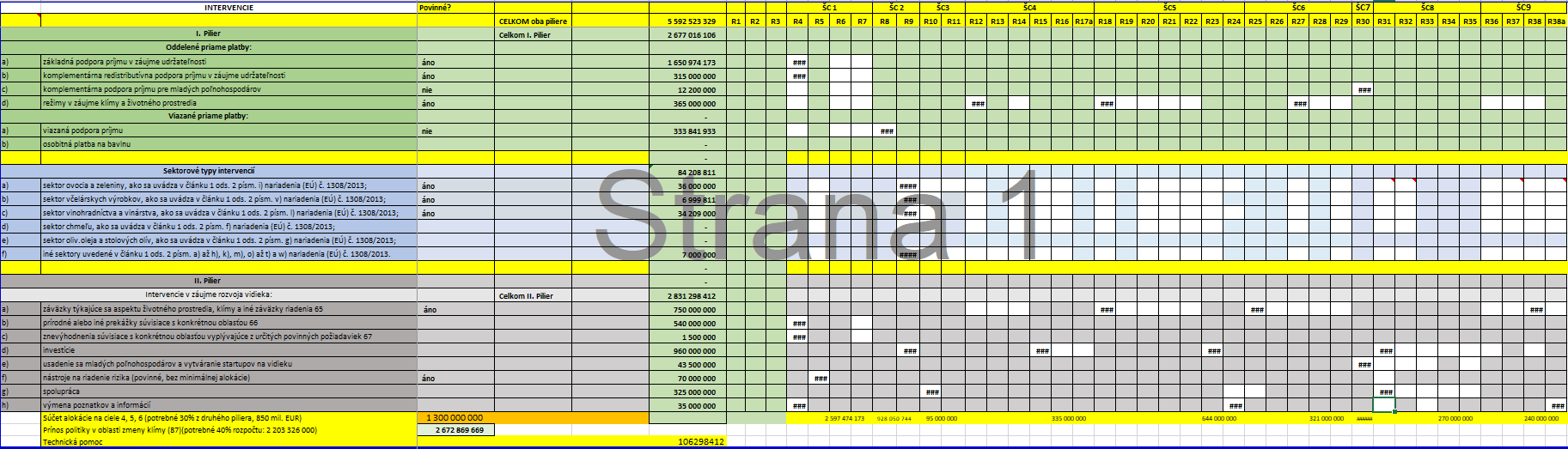 INTERVENCIEVerejné zdroje v EURCELKOM 5592523329I. PilierCelkom I. Pilier2677016106Oddelené priame platby:Oddelené priame platby:a)základná podpora príjmu v záujme udržateľnosti1650974173b)komplementárna redistributívna podpora príjmu v záujme udržateľnosti315000000c)komplementárna podpora príjmu pre mladých poľnohospodárov12200000d)režimy v záujme klímy a životného prostredia365000000Viazané priame platby:Viazané priame platby:a)viazaná podpora príjmu333841933b)osobitná platba na bavlnuSektorové typy intervenciíSektorové typy intervencií84208811a)sektor ovocia a zeleniny, ako sa uvádza v článku 1 ods. 2 písm. i) nariadenia (EÚ) č. 1308/2013;36000000b)sektor včelárskych výrobkov, ako sa uvádza v článku 1 ods. 2 písm. v) nariadenia (EÚ) č. 1308/2013;6999811c)sektor vinohradníctva a vinárstva, ako sa uvádza v článku 1 ods. 2 písm. l) nariadenia (EÚ) č. 1308/2013;34209000d)sektor chmeľu, ako sa uvádza v článku 1 ods. 2 písm. f) nariadenia (EÚ) č. 1308/2013;e)sektor oliv.oleja a stolových olív, ako sa uvádza v článku 1 ods. 2 písm. g) nariadenia (EÚ) č. 1308/2013;f)iné sektory uvedené v článku 1 ods. 2 písm. a) až h), k), m), o) až t) a w) nariadenia (EÚ) č. 1308/2013.7000000II. Pilier Intervencie v záujme rozvoja vidieka:Intervencie v záujme rozvoja vidieka:Celkom II. Pilier2 831 298 412a)záväzky týkajúce sa aspektu životného prostredia, klímy a iné záväzky riadenia 65 750 000 000   b)prírodné alebo iné prekážky súvisiace s konkrétnou oblasťou 66 540 000 000   c)znevýhodnenia súvisiace s konkrétnou oblasťou vyplývajúce z určitých povinných požiadaviek 67 1 500 000   d)investície  960 000 000   e)usadenie sa mladých poľnohospodárov a vytváranie startupov na vidieku 43 500 000   f)nástroje na riadenie rizika (povinné, bez minimálnej alokácie) 70 000 000   g)Spolupráca 325 000 000   h)výmena poznatkov a informácií 35 000 000   Technická pomoc106 298 412Oddelené priame platby:                                                                                                                                                  v EUROddelené priame platby:                                                                                                                                                  v EUROddelené priame platby:                                                                                                                                                  v EURa)základná podpora príjmu v záujme udržateľnosti         1 650 974 173   b)komplementárna redistributívna podpora príjmu v záujme udržateľnosti             315 000 000   c)komplementárna podpora príjmu pre mladých poľnohospodárov               12 200 000   d)režimy v záujme klímy a životného prostredia             365 000 000   Viazané priame platby:                                                                                                                                                      v EURViazané priame platby:                                                                                                                                                      v EURViazané priame platby:                                                                                                                                                      v EURa)viazaná podpora príjmu 12%             333 841 933   z toho bielkovinové plodiny 2%               55 640 322   IntervencieIntervencieI. PilierOddelené priame platby:Oddelené priame platby:Alokácia v EURa)základná podpora príjmu v záujme udržateľnosti1 650 974 173b)komplementárna redistributívna podpora príjmu v záujme udržateľnosti315 000 000II. PilierIntervencie v záujme rozvoja vidieka:Intervencie v záujme rozvoja vidieka:Verejné zdrojeb)prírodné alebo iné prekážky súvisiace s konkrétnou oblasťou540 000 000c)znevýhodnenia súvisiace s konkrétnou oblasťou vyplývajúce z určitých povinných požiadaviek1 500 000f)nástroje na riadenie rizika70 000 000h)výmena poznatkov a informácií20 000 000Počet hektárovMiera podpory0 – 450 ha100%451 – 900 ha75%901 – 1350 ha50%1351 – 1800 ha25%Nad 1801 ha0%Výsledkové indikátoryCieľová hodnotaR4 - Prepojenie podpory príjmu so štandardmi a dobrými postupmi: Podiel UAA, na ktorú sa vzťahuje podpora príjmu a podlieha podmienenosti97,2%R5 - Riadenie rizika: Podiel poľnohospodárov na podporených nástrojoch riadenia rizika SPP 10%R6 - Redistribúcia na menšie farmy: Percento dodatočných priamych platieb na hektár pre oprávnené farmy s podpriemernou veľkosťou farmy (v porovnaní s priemerom) 150,2%R7 - Posilnenie podpory fariem v oblastiach so špecifickými potrebami: Percento dodatočnej podpory na hektár v oblastiach s vyššími potrebami (v porovnaní s priemerom)154,5%IntervencieIntervencieAlokácia (v EUR)I. PilierViazané priame platby:Viazané priame platby:a)viazaná podpora príjmu333 841 933Sektorové typy intervenciíSektorové typy intervencií84 208 811II. PilierVerejné zdrojeIntervencie v záujme rozvoja vidieka:Intervencie v záujme rozvoja vidieka:d)Investície510 000 000Sektorové intervencieAlokácia 2021-2027 zaokrúhlená na mil. EUR Sektorové intervencie zelenina18Sektorové intervencie zemiaky7Sektorové intervencie ovocie18Včely7Vinohradníctvo a vinárstvo 35SPOLU85Výsledkové indikátoryCieľové hodnotyR8 - Zameranie na poľnohospodárske podniky v sektoroch v ťažkostiach: Podiel poľnohospodárov využívajúcich podporu viazaného príjmu na zlepšenie konkurencieschopnosti, udržateľnosti alebo kvality. 10%R9 - Modernizácia fariem: Podiel poľnohospodárov, ktorí dostávajú investičnú podporu na reštrukturalizáciu a modernizáciu vrátane zlepšenia efektívnosti využívania zdrojov z celkového počtu poľnohospodárov10%IntervencieIntervencieVerejné zdroje v EURII. PilierIntervencie v záujme rozvoja vidieka:Intervencie v záujme rozvoja vidieka:g)Spolupráca95 000 000Výsledkové indikátoryCieľové hodnotyR10 - Lepšia organizácia dodávateľského reťazca: Podiel poľnohospodárov zúčastňujúcich sa na podporovaných skupinách výrobcov, organizáciách výrobcov, družstvách a iných formách spolupráce, miestnych trhoch, krátkych dodávateľských reťazcoch a schémach kvality 1,5%R11 - Koncentrácia ponuky: podiel hodnoty produkcie uvedenej na trh sektorovými organizáciami s operačnými programami Dodajú výrobcovia a MPRV SRIntervencieIntervencieAlokácia v EURI. PilierOddelené priame platbyOddelené priame platbyd)režimy v záujme klímy a životného prostredia135 000 000II. PilierVerejné zdrojeIntervencie v záujme rozvoja vidieka:Intervencie v záujme rozvoja vidieka:d)Investície200 000 000Výsledkové indikátoryCieľová hodnotaR.12 Adaptácia na zmenu klímy: podiel poľnohospodárskej pôdy, na ktorú sa vzťahujú podporené záväzky zlepšiť adaptáciu na zmenu klímy 10%R.13 Zníženie emisií v sektore hospodárskych zvierat: podiel jednotiek hospodárskych zvierat, na ktoré plynie podpora na zníženie emisií skleníkových plynov/alebo amoniaku vrátane hospodárenia s maštaľným hnojom 10%R.14  Zníženie emisií z pôdy a zlepšenie ukladania uhlíka v pôde a biomase: podiel poľnohospodárskej pôdy, na ktorú sa vzťahujú podporené záväzky znížiť emisie, udržiavať a/alebo zlepšiť ukladanie uhlíka (trvalý trávny porast, poľnohospodárska pôda v rašeliniskách, lesoch atď.) 10%R.15 Ekologická energia z poľnohospodárstva a lesného hospodárstva: podporené investície do kapacity výroby energie z obnoviteľných zdrojov vrátane z biologického materiálu50 MWhR.17a Investičná podpora lesného sektora: podiel lesných podnikov získavajúcich investičnú podporu okrem zalesňovaniaMPRV SRIntervencieIntervencieIntervencieAlokácia v EURI. PilierI. PilierOddelené priame platbyOddelené priame platbyOddelené priame platbyd)d)režimy v záujme klímy a životného prostredia95 000 00095 000 000II. PilierIntervencie v záujme rozvoja vidieka:Intervencie v záujme rozvoja vidieka:Intervencie v záujme rozvoja vidieka:Verejné zdrojea)záväzky týkajúce sa aspektu životného prostredia, klímy a iné záväzky riadeniazáväzky týkajúce sa aspektu životného prostredia, klímy a iné záväzky riadenia334 000 000   d)InvestícieInvestície210 000 000  h)výmena poznatkov a informáciívýmena poznatkov a informácií5 000 000   Výsledkové indikátoryCieľová hodnotaR.18 Zlepšenie pôd: podiel poľnohospodárskej pôdy, na ktorú sa vzťahujú podporené záväzky riadenia v prospech šetrného obhospodarovania pôdy15%R.20 Ochrana kvality vody: podiel poľnohospodárskej pôdy, na ktorú sa vzťahujú podporené záväzky týkajúce sa kvality vody 2%R.21 Udržateľné riadenie živín: podiel poľnohospodárskej pôdy, na ktorú sa vzťahujú záväzky zlepšiť riadenie živín 15%R.23a  Podiel KÚ s realizovanými PÚ a spoločnými zariadeniami a opatreniami500 k.ú., t.j. 14%IntervencieIntervencieAlokácia v EURI. PilierOddelené priame platby:Oddelené priame platby:d)režimy v záujme klímy a životného prostredia135 000 000II. PilierVerejné zdrojeIntervencie v záujme rozvoja vidieka:Intervencie v záujme rozvoja vidieka:a)záväzky týkajúce sa aspektu životného prostredia, klímy a iné záväzky riadenia186 000 000Výsledkové indikátoryCieľová hodnotaR.25 Podpora udržateľného obhospodarovania lesov: podiel lesnej pôdy, na ktorú sa vzťahujú záväzky riadenia na podporu ochrany a obhospodarovania lesov Po určení sadziebR.26 Ochrana lesných ekosystémov: podiel lesnej pôdy, na ktorú sa vzťahujú záväzky podporovať krajinné oblasti, biodiverzitu a ekosystémové služby Po určení sadziebR.27 Zachovanie biotopov a druhov: podiel poľnohospodárskej pôdy, na ktorú sa vzťahujú podporené záväzky podporovať zachovanie alebo obnovenie biodiverzity Po určení sadziebR.28 Podpora systému Natura 2000: plochy v rámci oblastí systému Natura 2000, na ktoré sa vzťahujú záväzky ochrany, údržby a obnovy Po určení sadziebR.29 Zachovanie krajinných prvkov: podiel poľnohospodárskej pôdy, na ktorú sa vzťahujú záväzky obhospodarovania krajinných prvkov vrátane živých plotov Po určení sadziebIntervencieIntervencieAlokácia v EURI. PilierOddelené priame platby:Oddelené priame platby:c)komplementárna podpora príjmu pre mladých poľnohospodárov12 200 000II. PilierVerejné zdrojeIntervencie v záujme rozvoja vidieka:Intervencie v záujme rozvoja vidieka:e)usadenie sa mladých poľnohospodárov a vytváranie start-upov na vidieku43 500 000Výsledkové indikátoryTerajšia hodnotaCieľová hodnotaR.30 Generačná obnova: Počet mladých poľnohospodárov, ktorí vznikli s podporou SPP 600 odhad700IntervencieIntervencieAlokáciaII. PilierVerejné zdrojed)Investície40 mil. EURg)Spolupráca230 mil. EURVýsledkové indikátoryCieľová hodnotaR31 - Rast a pracovné miesta vo vidieckych oblastiach: nové pracovné miesta v podporovaných projektoch 500R31a - Pokrytie programom LEADER: podiel vidieckeho obyvateľstva, na ktoré sa vzťahujú stratégie miestneho rozvoja LEADER2,3 mil. obyvateľovR32 - Rozvíjanie vidieckeho biohospodárstva počet podporovaných podnikov pôsobiacich v biohospodárstve 80Názov výrobkuNázov výrobkuNázov výrobkuCHOPCHZOZaručená tradičná špecialitaŽitavská paprikaSkalický trdelníkOvčí hrudkový syr – salašníckyStupavské zeléSlovenská bryndzaOvčí salašnícky údený syrSlovenský oštiepokTradičná lovecká salámaSlovenská parenicaLiptovská salámaOravský korbáčikTradičné špekačkyZázrivský korbáčikSpišské párkyTekovský salámový syrBratislavský rožokKlenovecký syrecZázrivské vojkyLevický sladGeografické označenieGeografické označenieVíno s chráneným zemepisným označením  (CHZO)Víno s chráneným označením pôvodu (CHOP)Slovenská, Slovenský, SlovenskéJužnoslovenská, Južnoslovenské, JužnoslovenskýKarpatská perlaMalokarpatská, Malokarpatské, MalokarpatskýNitrianska, Nitrianske, NitrianskySkalický rubínStredoslovenská, Stredoslovenské, StredoslovenskýVinohradnícka oblasť Tokaj IntervencieIntervencieAlokácia v EURII. PilierIntervencie v záujme rozvoja vidieka:Intervencie v záujme rozvoja vidieka:Verejné zdrojea)záväzky týkajúce sa aspektu životného prostredia, klímy a iné záväzky riadenia230 000 000d)výmena poznatkov a informácií10 000 000Výsledkové indikátoryCieľová hodnotaR.36 Obmedzenie využívania antimikrobiotických látok: podiel jednotiek hospodárskych zvierat, na ktoré sa vzťahujú podporované opatrenia s cieľom obmedziť používanie antibiotík (prevencia/zníženie ich objemu), opatrenia na zlepšenie zdravia a zvýšenie biobezpečnosti Po určení špecifikácieR.37 Udržateľné využívanie pesticídov: podiel poľnohospodárskej pôdy, na ktorý sa vzťahujú podporované osobitné záväzky, ktoré majú za následok udržateľné používanie pesticídov s cieľom znížiť riziká a vplyv pesticídov 13%R.38 Zlepšenie životných podmienok zvierat: podiel jednotiek hospodárskych zvierat, na ktoré sa vzťahujú podporované opatrenia zamerané na zlepšenie životných podmienok zvierat MPRV SRR.38a Informovanie občanov EÚ o potravinárskych produktoch: počet dní propagačných a informačných akcií s podporou EÚ prostredníctvom sektorových intervencií500DátumOrganizáciaMiestoPredmet konzultácie20.09.2019MPRV SRBratislavaCiele A, B, C3.10.2019MPRV SRBratislavaCiele G, H, I11.10.2019MPRV SRBratislavaCiele D, E, F7.11.2019Predsedníctvo SPPKTrnavaPrincípy tvorby Strategického plánu14.10.2019Zväz zeleninárov a zemiakarov Slovenska, Ovocinárska únia Slovenskej republiky, Zväz vinohradníkov a vinárov SlovenskaKostolná pri DunajiPodpora na pestovanie ovocia, zeleniny, vínárov a vinohradníkov 24.10.2019Stredoeurópska vysoká škola v SkaliciNitraLesy a ich podpora28.10.2019Agrárna komora SlovenskaŠtvrtok na ostroveJednotlivé ciele SPP30.10.2019ASYF Združenie mladých farmárov na SlovenskuNitraPodpora mladých farmárov5.11.2019Agro-ekofórum, GreenpeaceNitraZelená architektúra SPP a ciele D, E, F, I11.11.2019Predsedníctvo SPPKTrnavaJednotlivé ciele SPP20.11.2019SPUNitraAnimal Welfare28.11.2019SPPK, Zväz zeleninárov a zemiakarov Slovenska, Ovocinárska únia Slovenskej republiky, Zväz vinohradníkov a vinárov SlovenskaMojmírovceLogika intervenčnej stratégie, Ovocie a zeleninaVinohrady13.1.2020SPPKSereďPripomienky k draftu december 201914.1.2020MPRV SRBratislavaPripomienky k draftu december 201914.1.2020Zväz pestovateľov cukrovej repy, Slovenský cukrovarnícky spolokNitraPripomienky k draftu december 201921.1.2020MŽP SRBratislavaPripomienky k draftu december 201921.1.2020Agro-ekofórum, Greenpeace, SOS/BirdLife SlovenskoBratislavaPripomienky k draftu december 201921.1.2020MPRV SRBratislavaPripomienky k draftu december 2019